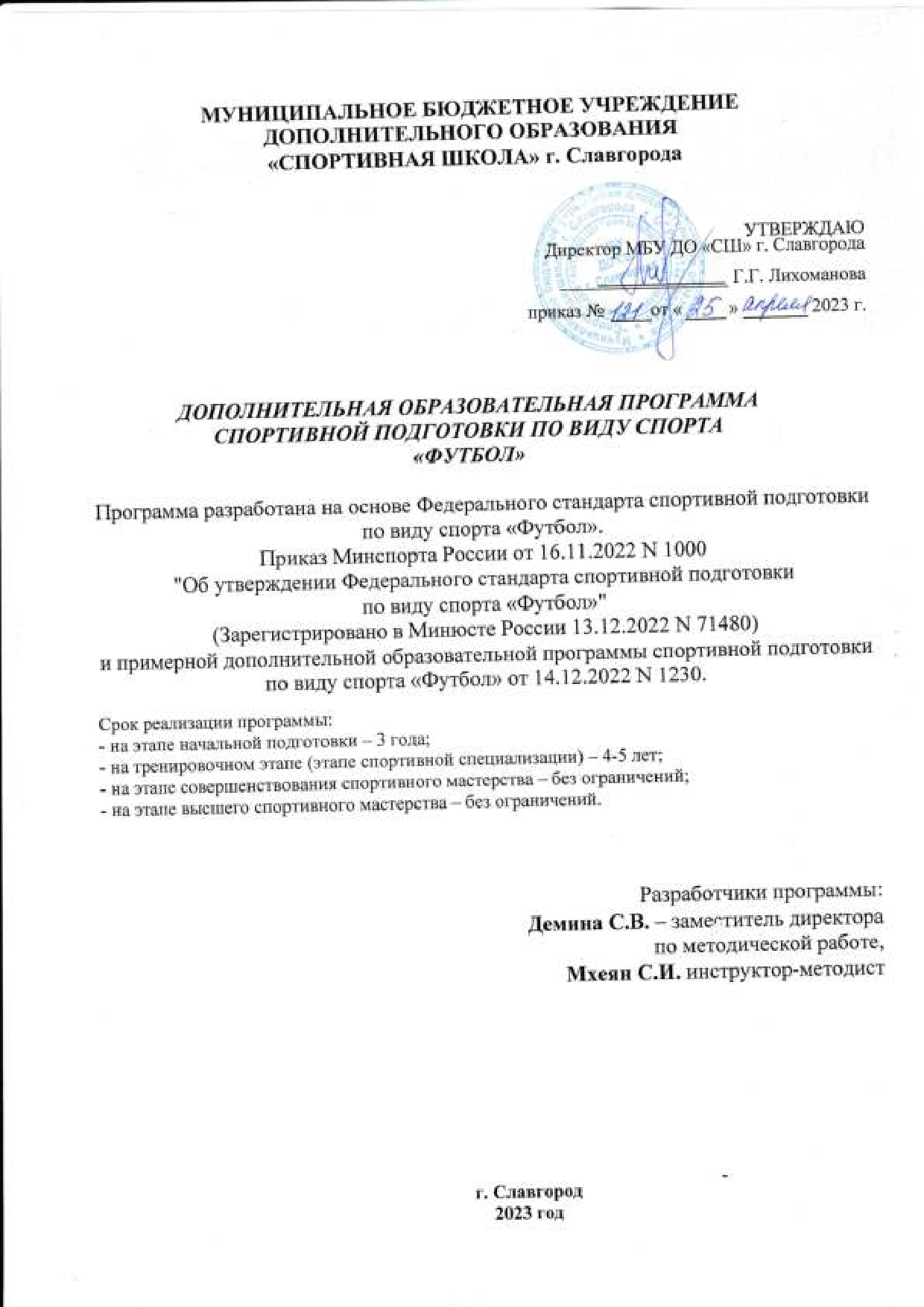 ОГЛАВЛЕНИЕДополнительная образовательная программа спортивной подготовкипо виду спорта «Футбол»1.Общие положения1. Дополнительная образовательная программа спортивной подготовки по виду спорта «Футбол» (далее – Программа) предназначена для организации образовательной деятельности по спортивной подготовке «Футбол» с учетом совокупности требований к спортивной подготовке, определенных федеральным стандартом спортивной подготовки по виду спорта «Футбол», утвержденным приказом Минспорта России от 16.11.2022 года № 1000 (далее – ФССП) и примерной дополнительной образовательной программой спортивной подготовки по виду спорта «Футбол» от 14.12.2022 года № 1230. а так же:Федеральный закон от 29.12.2012 г. № 273-ФЗ «Об образовании в Российской Федерации».Федеральный закон от 04.12.2007 г. № 329-ФЗ "О Физической культуре и спорте в Российской Федерации».Приказ министерства спорта Российской Федерации от 03.08.2022 № 634 «Об особенностях организации и осуществления образовательной деятельности по дополнительным образовательным программам спортивной подготовки ».Приказ министерства спорта Российской Федерации от 30.10.2015 № 999 «Об утверждении требований к обеспечению подготовки спортивного резерва для спортивных сборных команд Российской Федерации» (с изменениями и дополнениями);Приказ Минздрава России от 23.10.2020 г. № 631н «Об утверждении порядка оказания медицинской помощи лицам, занимающимся физической культурой и спортом (в том числе при подготовке и проведении физкультурных и спортивных мероприятий), включая порядок медицинского осмотра лиц, желающих пройти спортивную подготовку, заниматься физической культурой и спортом в организациях и (или) выполнить нормативы испытаний (тестов) Всероссийского физкультурно – спортивного комплекса «Готов к труду и обороне (ГТО)» и форм медицинских заключений о допуске к участию физкультурных и спортивных мероприятиях» (с изменениями и дополнениями);Постановление Главного государственного санитарного врача Российской Федерации от 28.09.2020 г. № 28 «Об утверждении СанПиН 2.4.3648-20 «Санитарно-эпидемиологические требования к организациям воспитания и обучения, отдыха и оздоровления детей и молодежи».2.Целью реализации Программы является достижение спортивных результатов на основе соблюдения спортивных и педагогических принципов в учебно-тренировочном процессе в условиях многолетнего, круглогодичного и поэтапного процесса спортивной подготовки.Достижение поставленной цели предусматривает решение основных задач: оздоровительные; образовательные; воспитательные; спортивные.Планируемые результаты освоения Программы представляют собой систему ожидаемых результатов освоения обучающими всех компонентов учебно-тренировочного и соревновательного процессов, также обеспечивает формирование личностных результатов:овладение знаниями об индивидуальных особенностях физического развития и уровня физической подготовленности, о соответствии их возрастным нормативам, об особенностях индивидуального здоровья и о функциональных возможностях организма, способах профилактики перетренированности (недотренированности), перенапряжения;овладение знаниями и навыками инструкторской деятельности и судейской практики;умение планировать режим дня, обеспечивать оптимальное сочетание нагрузки и отдыха, соблюдать правила безопасности и содержать в порядке спортивный инвентарь, оборудование, спортивную одежду, осуществлять подготовку спортивного инвентаря к учебно-тренировочным занятиям и спортивным соревнованиям;умение анализировать и творчески применять полученные знания в самостоятельных занятиях, находить адекватные способы поведения и взаимодействия всоревновательный период; развитие понимания о здоровье, как о важнейшем условии саморазвития и самореализации человека, умение добросовестно выполнять задания тренера-преподавателя, осознанно стремиться к освоению новых знаний и умений, умение организовывать места тренировочных занятий и обеспечивать их безопасность, ориентирование на определение будущей профессии, приобретение навыков по участию в спортивных соревнованиях различного уровня.Характеристика дополнительной образовательной программы спортивнойподготовки по виду спорта «футбол»Футбол (от англ. foot —ступня, ball —мяч) — командный вид спорта, в котором целью является забить мяч в ворота соперника ногами или другими частями тела (кроме рук) большее количество раз, чем команда соперника. В настоящее время футбол является самым популярным и массовым видом спорта в миреПравила игры публикуются в ФИФА, но поддерживаются Международным советом футбольных ассоциаций (IFAB).Каждая команда состоит максимум из одиннадцати игроков (без учета запасных), один из которых должен быть вратарѐм. Правила неофициальных соревнований могут уменьшить количество игроков, максимум до 7. Вратари являются единственными игроками, которым позволено играть руками при условии: они делают это в пределах штрафной площади у своих собственных ворот. Хотя есть различные позиции на поле, эти позиции не обязательны.Отдельная футбольная игра называется матч, который в свою очередь состоит из двух таймов по 45 минут. Пауза между первым и вторым таймами составляет 15 минут, в течение которой команды отдыхают, а по еѐ окончании меняются воротамиЦель игры — забить мяч в ворота соперника, сделать это как можно большее количество раз и постараться не допустить гола в свои ворота. Футбольный мяч должен быть сферической формы, используемый для игры в футбол. Матч выигрывает команда, забившая большее количество голов.3.Сроки реализации этапов спортивной подготовки и возрастные границы лиц, проходящих спортивную подготовку, по отдельным этапам.На этап начальной подготовки зачисляются лица, которым в текущем году исполнилось (или) исполнится количество лет по году рождения, соответствующее возрасту зачисления, а также лица, старше зачисляемого возраста на этап начальной подготовки и учебно-тренировочный этап (этап спортивной специализации) до трех лет. При этом при комплектовании учебно-тренировочных групп разница в возрасте зачисляемых лиц не должна быть более двух лет.На этапах начальной подготовки и учебно-тренировочном этапе (этапе спортивной специализации) до трех лет допускается зачисление лиц, прошедших спортивную подготовку в других организациях и (или) по другим видах спорта и выполнивших требования, необходимые для зачисления, согласно нормативам по физической подготовке, установленных в дополнительной образовательной программе по виду спорта «футбол» с учетом сроков реализации этапов спортивной подготовки и возрастных границ лиц, проходящих спортивную подготовку, по отдельным этапам.Сроки реализации этапов спортивной подготовки и возрастные границы лиц, проходящих спортивную подготовку, по отдельным этапам, количество лиц, проходящих спортивную подготовку в группах на этапах спортивной подготовки При комплектовании учебно – тренировочных групп в СШ учитывается : 1- возрастные закономерности становления спортивного мастерства (выполнение разрядных нормативов);объем недельной тренировочной нагрузки; Выполнение нормативов по ОФП и СФП;спортивных результатов;возраста обучающегося ; (пп. 4.1. Приказа № 634)наличия у обучающегося в установленном законодательством Российской Федерации порядке медицинского заключения о допуске к занятиям видом спорта «прыжки на батуте». (п.36 и п. 42 Приказа № 1144н).2 - возможен перевод обучающегося из других организаций (пп.4.2. Приказа № 634)3 - максимальная наполняемость ) учебно – тренировочных групп на этапах спортивной подготовки не превышает двукратного количества обучающихся (пп. 4.3. Приказа № 634)4.Учебно-тренировочные нагрузки к объему учебно-тренировочного процесса Учебно-тренировочная нагрузка к объему учебно-тренировочного процессарассчитывается для каждого учебно-тренировочного занятия на основании ее интенсивности, длительности и для каждого этапа спортивной подготовки имеет свой часовой недельный (годовой) объем.объем учебно-тренировочной нагрузки входит время восстановления организма обучающегося после определенной нагрузки и при кратковременной тренировки с высокой интенсивностью и долговременной тренировки с низкой интенсивностью, а также аспекты морально-волевой и теоретической подготовки.Объем дополнительной образовательной программы спортивной подготовки по виду спорта «футбол»зависимости от периода подготовки (подготовительный, переходный, соревновательный) начиная с учебно – тренировочного этапа (этапа спортивной специализации), недельная учебно – тренировочная нагрузка может увеличиваться или уменьшаться а пределах годового учебно – тренировочного плана, определенного для данного этапа спортивной подготовки (п.46 Приказа999).Виды (формы) обучения, применяющиеся при реализации дополнительной образовательной программы спортивной подготовкиОсновными формами осуществления спортивной подготовки являются: - групповые и индивидуальные тренировочные и теоретические занятия; - работа по индивидуальным планам; - тренировочные сборы;- участие в спортивных соревнованиях и мероприятиях; - инструкторская и судейская практика;медико-восстановительные мероприятия;тестирование и контроль.Продолжительность одного учебно–тренировочного занятия при реализации дополнительной образовательной программы спортивной подготовки устанавливается в часах и не должна превышать:на этапе начальной подготовки – двух часов;на учебно-тренировочном этапе (спортивной специализации) – трех часов; на этапе совершенствования спортивного мастерства – четырех часов; на этапе высшего спортивного мастерства – четырех часов.При проведении более одного учебно–тренировочного занятия в день суммарная продолжительность занятий не должна составлять более восьми часов.часовой объем учебно–тренировочного занятия входят теоретические, практические, восстановительные, медико–биологические мероприятия, инструкторская и судейская практика (пп. 15.2 главы VI ФССП).Занятия начинаются не ранее 8:00 часов утра и заканчиваются не позднее 20:00 часов. Для обучающихся в возрасте 16-18 лет допускается окончание занятий в 21:00 часов (п. 3.6.2 СП 2.4.3648-20)Для обеспечения непрерывности учебно–тренировочного процесса в СШ :объединяются (при необходимости) на временной основе учебно–тренировочные группы для проведения учебно–тренировочных занятий в связи с выездом тренера – преподавателя на спортивные соревнования, учебно – тренировочные мероприятия (сборы), его временной нетрудоспособности, болзнью, отпуском (пп. 3.7. Приказа № 634)2) проводятся (при необходимости) учебно–тренировочные занятия одновременно с обучающимися из разных учебно–тренировочных групп при соблюдении следующих условий :не превышения разницы в уровне подготовки обучающихся двух спортивных разрядов и (или) спортивных званий.не превышение единовременной пропускной способности спортивного сооружения; Обеспечения требований по соблюдению техники безопасности. (пп. 3.8 Приказа № 634)Перечень учебно-тренировочных мероприятийУчебно-тренировочные мероприятия проводятся для подготовки обучающихся к соревновательной деятельности, а также для контроля за уровнем физической подготовленности и период проведения учитываются в учебно-тренировочном графике.Планируемый объем соревновательной деятельности по виду спорта«футбол»Планируемый объем соревновательной деятельности устанавливается в Примерной программе по типу спортивных соревнований: контрольные, отборочные, основные, с учетом особенностей видов спорта, с учетом задачам спортивной подготовки на различных этапах спортивной подготовки, уровня подготовленности и состоянием тренированности обучающегося по дополнительной образовательной программе спортивной подготовки (далее – обучающийся).дополнительной образовательной программе спортивной подготовки указывается количество спортивных соревнований в соответствии с единым календарным планом межрегиональных, всероссийских и международных физкультурных мероприятий и спортивных мероприятий и с учетом значений, утвержденных в государственном (муниципальном) задании.Контрольные соревнования проводятся с целью определения уровня подготовленности обучающихся, оценивается уровень развития физических качеств, выявляются сильные и слабые стороны спортсмена. Контрольную функцию могут выполнять как официальные спортивные соревнования различного уровня, так и специально организованные Организацией.Отборочные соревнования проводятся с целью отбора обучающихся и комплектования команд для выступления на основных спортивных соревнованиях и выполнений требований Единой всероссийской спортивной классификации.Основные соревнования проводятся с целью достижения спортивных результатов и выполнений требований Единой всероссийской спортивной классификации.Объем соревновательной деятельности по виду спорта «футбол»Работа по индивидуальным планам.Работа по индивидуальным планам спортивной подготовки может осуществляться на этапах совершенствования спортивного мастерства и ВСМ, а также на всех этапах спортивной подготовки в период проведения ТМ и участия в спортивных соревнованиях (пп. 15.3 главы VI ФССП).Для обеспечения непрерывности учебно – тренировочного процесса СШ составляетиспользует индивидуальные учебно – тренировочные планы для обучающихся, включенных в списки кандидатов в спортивные сборные команды субъекта РФ и (или) в спортивные сборные команды Российской Федерации (пп. 3.4 Приказа № 634).Годовой учебно-тренировочный планГодовой учебно-тренировочный план по виду спорта «футбол» (далее – учебный план) определяет общий объем учебно-тренировочной нагрузки по видам спортивной подготовки, видам деятельности, практикам и распределяет учебное время, отводимое на их освоение по этапам спортивной подготовки и по годам обучения. Учебный план составляется и утверждается ежегодно на 52 недели (в часах).Учебный план определяет общую структуру планируемого учебно-тренировочного процесса в рамках деятельности Организации, совокупность отдельных относительно самостоятельных, но не обособленных в их закономерных связях видах спортивной подготовки, соотношении и последовательности их как органических звеньев единого процесса, а также выступает в качестве одного из основных механизмов реализации дополнительной образовательной программы спортивной подготовки, оптимально вносящий свой вклад для достижения спортивных результатов.Представленные	в	учебном	плане	тренировочные	мероприятия	–  теоретическаяподготовка, инструкторская и судейская практика, учебно-тренировочные, антидопинговые, воспитательные, аттестационные мероприятия, медико-биологическое обследование являются неотъемлемой частью тренировочного процесса и регулируются Организацией самостоятельно, указанные тренировочные мероприятия входят в годовой объем тренировочной нагрузки.Объем тренировочной нагрузки на этапе высшего спортивного мастерства представлен одним учебно-тренировочным годом, но необходимо учесть, что представленные параметры нагрузки не изменяются в течении всего периода обучения на данном этапе.Учебный план заполняется в соответствии с формой и примерными объемами по видам подготовки.Учебно-тренировочный процесс в организации, реализующей дополнительную образовательную программу спортивной подготовки, должен вестись в соответствии с годовым учебно-тренировочным планом (включая период самостоятельной подготовки поиндивидуальным планам спортивной подготовки для обеспечения непрерывности учебно-тренировочного процесса).Самостоятельная подготовка может составлять не менее 10% и не более 20% от общего количества часов, предусмотренных годовым учебно-тренировочным планом организации, реализующей дополнительную образовательную программу спортивной подготовки.Для обеспечения круглогодичности спортивной подготовки, подготовки к спортивным соревнованиям и активного отдыха (восстановление) обучающихся организуются тренировочные сборы, являющиеся составной частью (продолжением) тренировочного процесса в соответствии с перечнем тренировочных сборов.Учебный год начинается 01.09. и заканчивается 31.08. (пп. 3.1 Приказа № 634) Учебно – тренировочный процесс проводится в соответствии с учебно –тренировочным планом подготовки, рассчитанным исходя из астрономического часа (60 минут) (пп. 3.2 Приказа № 634);Используются следующие виды планирования учебно – тренировочного процесса:перспективное, позволяющее определить сроки реализации дополнительной образовательной программы спортивной подготовки с учетом олимпийского цикла;ежегодное , позволяющее составить план проведения групповых и индивидуальных учебно – тренировочных занятий;- ежеквартальное позволяющее спланировать работу по проведению индивидуальных учебно – тренировочных занятий, самостоятельную работу обучающихся по индивидуальным планам, участие в спортивных соревнованиях;ежемесячное, составляемое не позднее чем за месяц до планируемого срока проведения УТЗ, включающее инструкторскую и судейскую практику, и др (пп. 3.3 Приказа № 634)зависимости от условий и организации учебно-тренировочных занятий, а также условийпроведения спортивных соревнований подготовка обучающихся осуществляется на основе обязательного соблюдения требований безопасности, учитывающих особенности осуществления спортивной подготовки по спортивным дисциплинам вида спорта «футбол».Соотношение видов спортивной подготовки и иных мероприятий в структуре учебно-тренировочного процесса на этапах спортивной подготовки по виду спорта «футбол»Календарный план воспитательной работыКалендарный план воспитательной работы составляется Организацией на учебный год с учетом учебного плана, учебно-тренировочного графика и следующих основных задач воспитательной работы работы (п. 25 ст.2 ФЗ№ 329-ФЗ)::формирование духовно-нравственных, морально-волевых и этических качеств;воспитание лидерских качеств, ответственности и патриотизма;всестороннее гармоничное развитие физических качеств;укрепление здоровья спортсменов;привитие навыков здорового образа жизни;формирование основ безопасного поведения при занятиях спортом; развитие и совершенствование навыков саморегуляции и самоконтроля.План воспитательной работыПлан мероприятий, направленный на предотвращение допинга в спорте иборьбу с нимПлан мероприятий, направленный на предотвращение допинга в спорте и борьбу с ним, составляется на учебно-тренировочный год с учетом учебного плана, учебно-тренировочного графика, примерного плана мероприятий, направленных на предотвращение допинга в спорте и борьбу с ним(ч 1 . 26 ст.2 ФЗ№ 329-ФЗ.план мероприятий, направленный на предотвращение допинга в спорте и борьбу с ним включаются мероприятия, направленные на предотвращение допинга в спорте и борьбуним, а также мероприятия по научно-методическому обеспечению, которые реализуются в рамках воспитательной работы тренера-преподавателя, включающей в том числе научную, творческую и исследовательскую работу, а также другую работу, предусмотренную трудовыми (должностными) обязанностями и (или) индивидуальным планом (методическую, подготовительную, организационную, диагностическую, работу по ведению мониторинга, работу, предусмотренную планами спортивных и иных мероприятий, проводимых с обучающимися спортсменами, участие в работе коллегиальных органов управления Организацией).Среди мероприятий, направленных на предотвращение допинга в спорте и борьбу с ним, выделяют беседы с обучающимися в условиях учебно-тренировочных занятий, беседыродителями в рамках родительских собраний об определении понятия «допинг», последствиях допинга в спорте для здоровья спортсменов, об ответственности за нарушение антидопинговых правил, об особенностях процедуры проведения допинг-контроля.План мероприятий, направленный на предотвращение допинга в спорте и борьбу с нимИнструкторская и судейская практика.Обучающиеся учебно-тренировочных групп и групп спортивного совершенствования обучения могут привлекаться в качестве помощников тренеров для проведения учебно-тренировочных занятий и спортивных соревнований в группах начальной подготовки и учебно-тренировочных группах.Планы медицинских, медико-биологических мероприятий и применения восстановительных средств.Медико	–	восстановительные	мероприятия	проводятся	с	целью	медико	–биологического сопровождения, медицинского обеспечения, осуществления восстановительных и реабилитационных мероприятий. (п. 22 Приказа № 999)Для прохождения обучения по дополнительной образовательной программе спортивной подготовки допускаются лица, получившие в установленном законодательством Российской Федерации порядке медицинское заключение об отсутствии медицинских противопоказаний для занятий видом спорта «футбол». Организация ведет контроль за прохождением обучающимися медицинского обследования. Обучающийся, должен иметь медицинский допуск к учебно-тренировочным занятиям и к соревновательным мероприятиям. К здоровью юных спортсменов предъявляются большие требования, так как в процессе тренировочно-соревновательной деятельности могут возникнуть условия для развития перенапряжения и утомления. В современном спорте особое внимание уделяется восстановительным средствам и мероприятиям.Восстановительные средства и мероприятияСпортивно-оздоровительный этапПреимущественно средства и мероприятия этапа начальной подготовки и, в зависимости от сложности тренировочно-соревновательной деятельности, средства учебно-тренировочного этапаЭтап начальной подготовкиТренировочный этап (этап спортивной специализации), Этап совершенствования спортивного мастерстваВосстановительные процессы подразделяют на: текущее восстановление в ходе выполнения упражнений; срочное восстановление, происходящее сразу после окончания работы; отставленное восстановление, которое наблюдается на протяжении длительного времени после выполнения тренировочной нагрузки; стресс-восстановление - восстановление после перенапряжений. Восстановительный период характеризуется гетерохронностью нормализации, как отдельных функций организма, так и организма в целом. Эта особенность объясняется избирательностью тренировочных воздействий и индивидуальными особенностями функционирования различных систем и органов у конкретного спортсмена.Работоспособность и многие определяющие ее функции на протяжении периода восстановления после интенсивной работы не только достигают предрабочего уровня, но могут и превышать его, проходя через фазу «сверхвосстановления», или суперкомпенсации.Для восстановления работоспособности обучающихся спортивных школ используется широкий круг средств и мероприятий (педагогических, психологических и медико-гигиенических) с учетом возраста, этапа подготовки, интенсивности тренировочных нагрузок и индивидуальных особенностей юных спортсменов.Восстановительные мероприятия проводятся: в повседневном учебно-тренировочном процессе в ходе совершенствования общей и специальной работоспособности; в условиях соревнований, когда необходимо обеспечить быстрое и по возможности полное восстановление физической и психической готовности к следующему этапу; после тренировочного занятия, соревнования; в середине микроцикла в соревнованиях и свободный от игр день; после микроцикла соревнований; после макроцикла соревнований; перманентно.Педагогические средства восстановления включают:рациональное планирование тренировочного процесса в соответствии с функциональными возможностями организма, сочетание общих и специальных средств, построение тренировочных и соревновательных микро-, мезо- и макроциклов, широкое использование переключений, четкую организацию работы и отдыха;построение отдельного тренировочного занятия с использованием средств восстановления: полноценная разминка, подбор инвентаря, оборудования и мест для занятий, упражнений для активного отдыха и расслабления, создание положительного эмоционального фона;варьирование интервалов отдыха между отдельными упражнениями и тренировочными занятиями;разработку системы планирования с использованием различных восстановительных средств в недельных, месячных и годовых циклах подготовки;разработку специальных физических упражнений с целью ускорения восстановления работоспособности спортсменов, совершенствования технических приемов и тактических действий.Психолого-педагогические средства включают специальные восстановительные упражнения: на расслабление, дыхательные, на растяжение, восстановительного характера, чередование средств ОФП и психорегуляции.Медико-гигиенические средства восстановления включают: сбалансированное питание, физические средства восстановления (массаж, душ, контрастный душ, сауна), обеспечение соответствия условий тренировок, соревнований и отдыха основным санитарно-гигиеническим требованиям; проведение курсов витаминизации и использование биологически активных пищевых добавок.Психологические средства восстановления включают: психо-регулирующую тренировку, упражнения для мышечного расслабления сон - отдых и другие приемы психогигиены и психотерапии. Особенно следует учитывать отрицательно действующие во время соревнований психогенные факторы (неблагоприятная реакция зрителей, боязнь проиграть, получить травму, психологическое давление соперников), чтобы своевременно ликвидировать или нейтрализовать их.После тренировочного микроцикла и соревнований для восстановления используются туристский поход с играми, купанием, терренкуром, могут применяться ванны хвойно-солевые или жемчужные в сочетании с аэроингаляцией или струйным душем (душ Шарко, подводный массаж).Следует учитывать, что после соревновательного цикла необходимы физическая и психологическая разгрузка, подготовка организма к новому циклу тренировочных и соревновательных нагрузок, профилактика перенапряжений. С этой целью используются те же средства, что и после микроцикла, но в течение нескольких дней, представляющих собой восстановительный микроцикл. Физические средства восстановления (сауна, ванна, гидромассаж) следует чередовать по принципу: один день одно средство. Психорегуляция реституционной направленности выполняется ежедневно.Регуляция сна достигается выполнением режима тренировок и отдыха, способствующим выработке рефлексов на засыпание и пробуждение (биоритмы), комфортными условиями сна (проветриваемое помещение, удобная постель), аутогенной тренировкой, мероприятиями личной гигиены.Учебно-тренировочные сборы обеспечивают возможность максимальной работоспособности спортсменов и адаптации к условиям соревнований.Психологические средства восстановления используются для ускорения реабилитации после нервного и психического утомления.При выборе восстановительных средств особое внимание необходимо уделять индивидуальной переносимости тренировочных и соревновательных нагрузок, для этой цели могут служить субъективные ощущения юных спортсменов, а также стандартизованные функциональные пробы.Физические средства восстановления, технологические режимы которых соответствуют рекомендованной направленности, необходимо использовать в конце тренировочного и соревновательного дня или в день отдыха. Несмотря на то, что эти процедуры могут привести к временному понижению функциональной активности организма, в дальнейшем они создают оптимальные предпосылки для восстановления после больших физических нагрузок, а также накопления энергетического потенциала и выхода организма на качественно новый уровень работоспособности на следующий день. Для усиления эффекта можно использовать одно или несколько физических средств восстановления. При этом необходимо соблюдать однонаправленный характер воздействия на организм.III.Система контроля учебно-тренировочного процесса и оценочные материалыАттестация в спорте представляет собой систему контроля, включающую дифференцированный и объективный мониторинг результатов учебно-тренировочного процесса, соревновательной деятельности и уровня подготовленности обучающихся. Контрольные занятия обеспечивают текущий контроль, промежуточную и итоговую информацию об уровне и результатах освоения программного материала спортивной подготовки каждым отдельным обучающимся спортсменом, представленными выполнением нормативных и квалификационных требований по годам и этапам спортивной подготовки.Оценочный материал представлен комплексами контрольных упражнений для оценки общей физической, специальной физической, технической, тактической подготовки лиц, проходящих в Организации спортивную подготовку по дополнительным образовательным программам спортивной подготовки по виду спорта «футбол».Обязательное контрольное тестирование включает:- нормативы по общей физической подготовке, основанные на требованиях федерального стандарта спортивной подготовки по виду спорта «футбол»;- контроль выполнения квалификационных требований обучающимися соответствующего года учебно-тренировочного этапа.По итогам освоения Программы применительно к этапам спортивной подготовки лицу, проходящему спортивную подготовку (далее - обучающийся), необходимо выполнить следующие требования к результатам прохождения Программы, в том числе, к участию в спортивных соревнованиях:На этапе начальной подготовки:- изучить основы безопасного поведения при занятиях спортом; - повысить уровень физической подготовленности; - овладеть основами техники вида спорта «футбол»; - получить общие знания об антидопинговых правилах; - антидопинговые правила; - принять участие в официальных спортивных соревнованиях;- ежегодно выполнять контрольно-переводные нормативы (испытания) по видам спортивной подготовки;- выполнить нормы и условия для присвоения юношеских спортивных разрядов;- получить уровень спортивной квалификации (спортивный разряд),необходимый для зачисления и перевода на учебно-тренировочной этап (этап спортивной специализации).1.2.На учебно-тренировочном этапе (этапе спортивной специализации):- повышать уровень физической, технической, тактической, теоретической и психологической подготовленности;- изучить правила безопасности при занятиях видом спорта «футбол» и успешно применять их в ходе проведения учебно-тренировочных занятий и участия в спортивных соревнованиях;- соблюдать режим учебно-тренировочных занятий; изучить основные методы саморегуляции и самоконтроля; овладеть общими теоретическими знаниями о правилах вида спорта «футбол»;- изучить антидопинговые правила;- соблюдать антидопинговые правила и не иметь их нарушений; ежегодно выполнять контрольно-переводные нормативы (испытания) по видам спортивной подготовки;- принимать участие в официальных спортивных соревнованиях не ниже уровня спортивных соревнований муниципального образования на первом, втором и третьем году;- принимать участие в официальных спортивных соревнованиях не ниже уровня спортивных соревнований субъекта Российской Федерации, начиная с четвертого года;- получить уровень спортивной квалификации (спортивный разряд), необходимый для зачисления и перевода на этап совершенствования спортивного мастерства.На этапе совершенствования спортивного мастерства:- повышать уровень физической, технической, тактической, теоретической и психологической подготовленности;- соблюдать режим учебно-тренировочных занятий (включая самостоятельную подготовку), спортивных мероприятий, восстановления и питания;- приобрести знания и навыки оказания первой доврачебной помощи; овладеть теоретическими знаниями о правилах вида спорта «футбол»;- выполнить план индивидуальной подготовки; закрепить и углубить знания антидопинговых правил; соблюдать антидопинговые правила и не иметь их нарушений; -ежегодно выполнять контрольно-переводные нормативы (испытания) по видам спортивной подготовки;- демонстрировать высокие спортивные результаты в официальных спортивных соревнованиях;- показывать результаты, соответствующие присвоению спортивного разряда принимать участие в официальных спортивных соревнованиях не ниже уровнямежрегиональных спортивных соревнований;- получить уровень спортивной квалификации (спортивное звание), необходимый длязачисления и перевода на этап высшего спортивного мастерства.1.4.На этапе высшего спортивного мастерства:- совершенствовать уровень общей физической и специальной физической, технической, тактической, теоретической и психологической подготовленности;- соблюдать режим учебно-тренировочных занятий (включая самостоятельную подготовку), спортивных мероприятий, восстановления и питания; выполнить план индивидуальной подготовки;- знать и соблюдать антидопинговые правила, не иметь нарушений таких правил; -ежегодно выполнять контрольно-переводные нормативы (испытания) по видамспортивной подготовки;- принимать участие	в	официальных	спортивных	соревнованиях	не	ниже	уровнявсероссийских спортивных соревнований;- показывать результаты, соответствующие присвоению спортивного разрядадостичь результатов уровня спортивной сборной команды субъекта Российской Федерации и (или) спортивной сборной команды Российской Федерации;- демонстрировать высокие спортивные результаты в межрегиональных, всероссийских и международных официальных спортивных соревнованиях.3.Оценка результатов освоения Программы сопровождается аттестацией обучающихся, проводимой организацией, реализующей Программу, на основе разработанных комплексов контрольных упражнений, перечня тестов и (или) вопросов по видам подготовки, не связанным с физическими нагрузками (далее - тесты), а также с учетом результатов участия обучающегося в спортивных соревнованиях и достижения им соответствующего уровня спортивной квалификации.Контрольные и контрольно-переводные нормативы (испытания)по видам спортивной подготовки.Нормативы общей физической и специальной физической подготовки для зачисления и перевода на этап начальной подготовки по виду спорта «футбол»4.Нормативы технической подготовки для спортивной дисциплины «мини-футбол (футзал)»Нормативы общей физической и специальной физической подготовкиуровень спортивной квалификации (спортивные разряды) для зачисления и перевода на учебно-тренировочный этап(этап спортивной специализации) по виду спорта«футбол»5.Уровень спортивной квалификацииспортивный разряд»,«первый юношескийспортивный разряд»,«третий спортивныйразряд»Нормативы общей физической и специальной физической подготовки и уровень спортивной квалификации (спортивные разряды) для зачисления и перевода на этап совершенствования спортивного мастерства по виду спорта «футбол»Нормативы общей физической и специальной физической подготовкиуровень спортивной квалификации (спортивные разряды) для зачисления и перевода на этап высшего спортивного мастерствапо виду спорта «футбол»IV. Рабочая программа по виду спорта «футбол». Программный материал для учебно-тренировочных занятий по каждому этапу спортивной подготовки.Классификация видов обученияПрограммированн Тренер предлагает программу, расчлененный учебный материал по дозамое (шагам).Контроль тренера и самоконтроль футболиста.Обучающийся усваивает учебную информацию последовательно, по частям.Общая физическая подготовка (ОФП) – это система занятий физическими упражнениями, которая направлена на развитие всех физических качеств (сила, выносливость, скорость, ловкость, гибкость) в их гармоничном сочетании.Специальная физическая подготовка – это процесс воспитания физических качеств, обеспечивающий преимущественное развитие тех двигательных способностей, которые необходимы для успешной соревновательной деятельности в футболе.Техническая подготовка – это процесс овладения специальными двигательными навыками, характерными для футбола, развития тактического мышления и творческих способностей спортсменов, эффективного применения полученных на тренировочных занятиях умений и навыков в соревновательном процессе.Тактическая, теоретическая и психологическая подготовка – это педагогический процесс повышения теоретического уровня мастерства спортсмена, вооружение его определенными знаниями и умениями использовать их в тренировочных занятиях и соревнованиях.Медико-восстановительные мероприятия – комплекс мер и мероприятий по проведению врачебного контроля за состоянием здоровья спортсменов, восстановлению работоспособности, профилактике спортивных травм и заболеваний.Спортивные соревнования в футболе являются основным элементом, определяющим всю систему подготовки спортсмена. Требования к участию в спортивных соревнованиях лиц, проходящих спортивную подготовку:соответствие возраста и пола участника положению (регламенту) об официальных спортивных соревнованиях;выполнение плана спортивной подготовки;-наличие соответствующего медицинского заключения о допуске к участию в спортивных соревнованиях;соблюдение общероссийских антидопинговых правил и антидопинговых правил.Навыки в других видах спорта, способствующие повышению профессионального мастерства в избранном виде.Футбол является универсальным видом спорта, который требует большой физической силы, выносливости и ловкости. Упражнения из других видов спорта способствуют развитию координации, гибкости, ловкости, быстроты, скорости, силы, скоростно-силовых качеств, выносливости, привитию многообразных двигательных навыков и умений, обязательных для футболиста.Акробатические упражнения, подвижные игры, прыжки на батуте способствуют развитию координации у футболистов. Координация движений является одной из важнейших способностей спортсмена, от которой зависит быстрота и качество овладения двигательными навыками, определяет высокий уровень мастерства.Занятия гимнастикой помогают развивать у футболистов гибкость. Важная особенность гибкости в том, что это свойство в отличие от других с возрастом не развивается, а регрессирует, поскольку к 13—16 годам завершается формирование суставов и значительно повышается прочность связочного аппарата. Связки становятся менее пластичными. Предельно возможная амплитуда движений существенно уменьшается, и прежде всего в голеностопныхсуставах и в суставах позвоночного столба.Занимаясь дзюдо, футболист совершенствуется в выполнении укрывания мяча корпусом, а также развивает свою ловкость и силу.Быстрота футболиста — это его способность выполнять двигательные действия с мячом ибез мяча в минимально короткие отрезки времени. Так командные виды спорта (баскетбол, волейбол, гандбол) способствуют развитию ловкости, координации, скорости, выносливости, быстрому реагированию и принятию решений на изменяющиеся условия игры. Повышению «сыгранности» между игроками.Большинство упражнений из легкой атлетики включает в себя футбол, поэтому развитие скоростных, скоростно-силовых качеств, выносливости и силы в большинстве случаев выполняются с помощью легкоатлетических упражнений (бег на короткие, средние, длинные дистанции, «попеременный» бег, «челночный» бег, бег с барьерами, гладкий бег, прыжки в длину, в высоту, тройной прыжок).Скоростно-силовая подготовка (сочетание быстроты и силы) - способность проявлять силовые усилия в наименьшее время. Нельзя разделить силовую и скоростную тренировку во времени, т.е. работать надо в комбинации. Упражнения из тяжѐлой атлетики, («рывок», «толчок», жим лежа, прыжки со штангой) помогают футболистам развивать силу, скоростно-силовые качества. Работа со штангой, должна проходить под строгим наблюдением тренера и с соответствующим весом и нагрузкой для каждого отдельного ребенка. Тренер всегда должен помнить, что основная задача на уровнях подготовки – не навредить здоровью обучающегося!Общая физическая подготовкаОбщая физическая подготовка - комплексный процесс всестороннего физического воспитания, направленный на укрепление здоровья, опорно-двигательного аппарата, сердечно-сосудистой и дыхательных систем, и развитие общей выносливости гимнастов. С помощью ОФП спортсмены овладевают двигательными навыками, умениями, физическими, психомоторными, морально-волевыми качествами, которые служат решению следующих задач:общее физическое воспитание и оздоровление будущих гимнастов, которые должны уметь хорошо бегать, прыгать, быть физически разносторонне подготовленными спортсменами;расширение функциональных, двигательных возможностей и укрепление опорно-двигательного аппарата будущих гимнастов с учетом специфики художественной гимнастики.Средствами ОФП являются: общеразвивающие упражнения, спортивные и подвижные игры, бег, плавание, езда на велосипедах.Для этапа начальной подготовки и учебно-тренировочного этапаСтроевые упражнения. Команды для управления строем. Понятия о строе, шеренге, колонне, флангах, интервале, дистанции, направляющем, замыкающем, о предварительной и исполнительной командах. Повороты на месте, размыкание уступами. Перестроение из одной шеренги в две, из колонны по одному в колонну по два. Перемена направления движения строя. Обозначение шага на месте. Переход с шага на бег и с бега на шаг. Изменение скорости движения. Повороты в движении.2.Общеразвивающие упражнения без предметов. Упражнения для рук и плечевого пояса. Сгибания и разгибания, вращения, махи, отведения и приведения, рывки. Упражнения выполняются на месте и в движении. Упражнения для мышц шеи: наклоны, вращения и повороты головы в различных направлениях. Упражнения для туловища. Упражнения на формирование правильной осанки. В различных исходных положениях - наклоны, повороты, вращения туловища. В положении лежа - поднимание и опускание ног, круговые движения одной и обеими ногами, поднимание и опускание туловища. Упражнения для ног: различные маховые движения ногами, приседания на обеих и на одной ноге, выпады, выпады с дополнительными пружинящими движениями. Упражнения с сопротивлением. Упражненияпарах - повороты и наклоны туловища, сгибание и разгибание рук, перетаскивания, приседания, приседания с партнером, переноска партнера на спине и на плечах, элементы борьбы в стойке, игры с элементами сопротивления.Упражнения с предметами. Упражнения с набивными мячами - поднимание, опускание, наклоны, повороты, перебрасывания с одной руки на другую перед собой, над головой, за спиной, броски и ловля мяча. Упражнения на месте (стоя, сидя, лежа) и в движении. Упражнения в парах и группах с передачами, бросками и ловлей мячей.Упражнения с гантелями, штангой, мешками с песком: сгибание и разгибание рук, повороты и наклоны туловища, поднимание на носки, приседания. Упражнения с короткой и длинной скакалкой: прыжки на одной и обеих ногах с вращением скакалки вперед, назад; прыжки с поворотами, прыжки в приседе и полуприседе. Упражнения с малыми мячами - броски и ловля мячей после подбрасывания вверх, удара о землю, стену. Ловля мячей на месте, в прыжке, после кувырка, в движении.Акробатические упражнения. Кувырки вперед в группировке из упора присев, основной стойки, после разбега. Длинный кувырок вперед. Кувырки назад. Соединение нескольких кувырков. Перекаты и перевороты. Упражнения на батуте.Подвижные игры и эстафеты. Игры с мячом, бегом, прыжками, метанием, сопротивлением, на внимание, координацию. Эстафеты встречные и круговые с преодолением полосы препятствий из гимнастических снарядов, переноской, расстановкой и собиранием предметов, переноской груза, метанием в цель, бросками и ловлей мяча, прыжками и бегом в различных сочетаниях перечисленных элементов.Легкоатлетические упражнения. Бег на 30, 60, 100, 400, 500, 800 м. Кроссы, от 1000до 3000 м (в зависимости от возраста). 6-минутный и 12-минутный бег.Прыжки в длину и в высоту с места и с разбега. Тройной прыжок с места и с разбега. Многоскоки. Метание малого мяча на дальность и в цель. Метание гранаты с места и с разбега.Спортивные игры. Ручной мяч, баскетбол, волейбол.Специальная физическая подготовкаУпражнения для развития быстроты.Упражнения для развития стартовой скорости. По сигналу (преимущественно зрительному) рывки на 5 - 10 м из различных исходных положений: стоя лицом, боком и спиной к стартовой линии, из приседа, широкого выпада, седа, лежа, медленного бега, подпрыгивания или бега на месте. Эстафеты с элементами старта. Подвижные игры типа «день и ночь», «вызов», «вызов номеров», «рывок за мячом» и т. д.Стартовые рывки к мячу с последующим ударом по воротам в соревнованиях с партнером за овладение мячом. Упражнения для развития дистанционной скорости. Ускорения на 15, 30, 60 м без мяча и с мячом. Ускорения под 3 - 5'. Бег змейкой между расставленными в различном положении стойками, неподвижными или медленно передвигающимися партнерами. Бег прыжками. Эстафетный бег. Обводка препятствий (на скорость). Переменный бег на дистанции 100 - 150 м (15 - 20 м с максимальной скоростью, 10 - 15 м медленно и т. д.). То же с ведением мяча. Подвижные игры типа «салки по кругу», «бегуны», «сумей догнать» и т. д. Упражнения для развития скорости переключения от одного действия к другому. Бег с быстрым изменением способа передвижения (например, быстрый переход с обычного бега на бег спиной вперед и т. п.). Бег с изменением направления (до 180'). Бег с изменением скорости: после быстрого бега резко замедлить бег или остановиться, затем выполнить новый рывок в том или другом направлении и т. д. «Челночный бег» (туда и обратно): 2х10 м. 4х5 м, 4х10 м, 2х15 м и т. п. «Челночный бег», но отрезок вначале пробегается лицом вперед, обратно – спиной вперед и т. д.Бег с «тенью» (повторение движений партнера, который выполняет бег с максимальной скоростью и с изменением направления). То же, но с ведением мяча.Выполнение элементов техники в быстром темпе (например, остановка мяча с последующим рывком в сторону и ударом в цель).Для вратарей. Из «стойки вратаря» рывки (на 5 - 15 м) из ворот: на перехват или отбивание высоко летящего мяча, на прострел мяча с фланга. Из положения приседа, широкого выпада, седа, лежа - рывки на 2 - 3 м с последующей ловлей или отбиванием мяча. Упражнения в ловле мячей, пробитых по воротам. Упражнения в ловле теннисного (малого) мяча. Игра в баскетбол по упрощенным правилам.Упражнения для развития скоростно-силовых качеств.Приседания с отягощением (гантели, набивные мячи, мешочки с песком, диск от штанги, штанга для подростков и юношеских групп весом от 40 до 70% к весу спортсмена) с последующим быстрым выпрямлением. Подскоки и прыжки после приседа без отягощения иотягощением. Прыжки на одной и на двух ногах с продвижением, с преодолением препятствий. То же с отягощением. Прыжки по ступенькам с максимальной скоростью. Прыжки в глубину. Спрыгивание (высота 40 - 80 см) с последующим прыжком вверх или рывком на 7 - 10 м. Беговые и прыжковые упражнения, выполняемые в гору, по песку, опилкам; эстафеты с элементами бега, прыжков, переносом тяжестей. Подвижные игры типа «волк во рву», «челнок», «скакуны», «прыжковая эстафета» и т. д. Вбрасывание футбольного и набивного мяча на дальность. Броски набивного мяча на дальность за счет энергичного маха ногой вперед. Удар по мячу ногой и головой на силу в тренировочную стенку, батут, ворота; удары на дальность. Толчки плечом партнера. Борьба за мяч.Для вратарей. Из упора стоя у стены одновременное и попеременное сгибание рук в лучезапястных суставах; то же, но отталкиваясь от стены ладонями и пальцами; в упоре лежа передвижение на руках вправо, влево, по кругу (носки ног на месте), в упоре лежа хлопки ладонями. Упражнения для кистей рук с гантелями и кистевым амортизатором. Сжимание теннисного (резинового) мяча. Многократное повторение упражнений в ловле и бросках набивного мяча от груди двумя руками (особое внимание обращать на движение кистями и пальцами). Броски футбольного и набивного мячей одной рукой на дальность. Упражнения в ловле и бросках набивных мячей, бросаемых 2-3 партнерами с разных сторон. Серии прыжков (по 4 - 8) в «стойке вратаря» толчком двух ног в стороны, то же приставным шагом, то же с отягощением.Упражнения для развития специальной выносливости.Повторное выполнение беговых и прыжковых упражнений. То же, но с ведением мяча. Переменный бег (несколько повторений в серии). Кроссы с переменной скоростью. Многократно повторяемые специальные технико-тактические упражнения. Например, повторные рывки с мячом с последующей обводкой нескольких стоек с ударами по воротам;увеличением длины рывка, количества повторений и сокращением интервалов отдыха между рывками. Игровые упражнения с мячом большой интенсивности (трое против трех, трое против двух и т. д.). Двусторонние тренировочные игры с увеличенной продолжительностью.Игры с уменьшенным по численности составом. Для вратарей. Повторная, непрерывная в течение 5-12 мин ловля и отбивание мяча, ловля мяча с падением, когда удары по воротам выполняются с минимальными интервалами 3 - 5 игроками.Упражнения для развития ловкости.Прыжки с разбега толчком одной и двумя ногами, стараясь достать высоко подвешенный мяч головой, ногой, рукой; то же, выполняя в прыжке поворот на 90 — 180'. Прыжки вверх с поворотом и имитацией удара головой или ногами. Прыжки с места и с разбега с ударом головой по мячам, подвешенным на разной высоте. Кувырки вперед и назад, в сторону через правое и левое плечо. Держание мяча в воздухе (жонглирование), чередуя удары различными частями стопы, бедром, головой; ведение мяча головой. Парные и групповые упражнения с ведением мяча, обводкой стоек, обманными движениями. Эстафеты с элементами акробатики. Подвижные игры типа «живая цель», «салки мячом», «ловля парами» и др.Для вратарей. Прыжки с короткого разбега, доставая высоко подвешенный мяч руками (кулаком), то же с поворотом (до 180'). Упражнения в различных прыжках с короткой скакалкой. Прыжки с поворотами, используя подкидной трамплин. Переворот в сторону с места и с разбега. Стойка на руках. Из стойки на руках кувырок вперед. Кувырок назад черезстойку на руках. Переворот вперед с разбега. Упражнения на батуте: прыжки на двух ногах, сальто вперед и назад согнувшись, сальто назад прогнувшись.Упражнения для развития специальных физических качеств:Упражнения для развития силы. Упражнения с преодолением собственного веса: подтягивание из виса, отжимание в упоре, приседания на одной и двух ногах. Лазанье по канату, шесту, лестнице. Упражнения на гимнастической стенке.Упражнения	для	развития	скоростных	качеств.	Старты	с	местав движении по зрительному и звуковому сигналу. Игра в настольный теннис. Бег на короткие дистанции (20-100 м) с возможно максимальной скоростью. Бег с горы. Выполнение простых обще-развивающих упражнений с возможно максимальной скоростью. Проведение различных эстафет стимулирующих выполнение различных двигательных действий с максимальной скоростью.Упражнения	для	развития	гибкости.	Общеразвивающие	упражненияширокой амплитудой движения. Упражнения с помощью партнера (пассивные наклоны, отведения ног, рук до предела, мост, шпагат). Упражнения с гимнастической палкой или сложенной вчетверо скакалкой: наклоны и повороты туловища с различными положениями предметов (вверх, вперед, вниз, за голову, на спину); перешагивание и перепрыгивание, «выкруты» и круги. Упражнения на гимнастической стенке, гимнастической скамейке.Упражнения для развития ловкости. Разнонаправленные движения рук и ног. Кувырки вперед, назад, в стороны с места, с разбега и с прыжка. Перевороты вперед, в стороны, назад. Упражнения в равновесии на гимнастической скамейке. Жонглирование двумя-тремя теннисными мячами. Метание мячей в подвижную и неподвижную цель. Метание после кувырков, поворотов.Упражнения для развития скоростно-силовых качеств. Прыжки в высоту через препятствия, планку, в длину с места, многократные прыжкиноги на ногу, на двух ногах. Перепрыгивание предметов (скамеек, мячей и др.), «чехарда». Прыжки в глубину. Бег и прыжки по лестнице вверх и вниз. Эстафеты комбинированные с бегом, прыжками, метаниями. Групповые упражнения с гимнастической скамейкой.Упражнения для развития общей выносливости. Упражнения следует выполнять в аэробном режиме на частоте сердечных сокращений, не превышающих 160 ударов в минуту.Общая и специальная физическая подготовкаЭтап совершенствования спортивного мастерства, этап высшего спортивного мастерстваУпражнения для развития быстроты.Упражнения для развития стартовой скорости. По сигналу (преимущественно зрительному) рывки на 5 - 10 м из различных исходных положений: стоя лицом, боком и спиной к стартовой линии, из приседа, широкого выпада, седа, лежа, медленного бега, подпрыгивания или бега на месте. Эстафеты с элементами старта. Подвижные игры типа «день и ночь», «вызов», «вызов номеров», «рывок за мячом» и т. д.Стартовые рывки к мячу с последующим ударом по воротам в соревнованиях с партнером за овладение мячом. Упражнения для развития дистанционной скорости. Ускорения на 15, 30, 60 м без мяча и с мячом. Ускорения под 3 - 5'. Бег змейкой между расставленными в различном положении стойками, неподвижными или медленно передвигающимися партнерами. Бег прыжками. Эстафетный бег. Обводка препятствий (на скорость). Переменный бег на дистанции 100 - 150 м (15 - 20 м с максимальной скоростью, 10 - 15 м медленно и т. д.). То же с ведением мяча. Подвижные игры типа «салки по кругу», «бегуны», «сумей догнать» и т. д. Упражнения для развития скорости переключения от одного действия к другому. Бег с быстрым изменением способа передвижения (например, быстрый переход с обычного бега на бег спиной вперед и т. п.). Бег с изменением направления (до 180'). Бег с изменением скорости: после быстрого бега резко замедлить бег или остановиться, затем выполнить новый рывок в том или другом направлении и т. д.«Челночный бег» (туда и обратно): 2х10 м. 4х5 м, 4х10 м, 2х15 м и т. п. «Челночный бег», но отрезок вначале пробегается лицом вперед, обратно – спиной вперед и т. д.Бег с «тенью» (повторение движений партнера, который выполняет бег с максимальной скоростью и с изменением направления). То же, но с ведением мяча.Выполнение элементов техники в быстром темпе (например, остановка мяча с последующим рывком в сторону и ударом в цель).Для вратарей. Из «стойки вратаря» рывки (на 5 - 15 м) из ворот: на перехват или отбивание высоко летящего мяча, на прострел мяча с фланга. Из положения приседа, широкого выпада, седа, лежа - рывки на 2 - 3 м с последующей ловлей или отбиванием мяча. Упражнения в ловле мячей, пробитых по воротам. Упражнения в ловле теннисного (малого) мяча. Игра в баскетбол по упрощенным правилам.Упражнения для развития скоростно-силовых качеств.Приседания с отягощением (гантели, набивные мячи, мешочки с песком, диск от штанги, штанга для подростков и юношеских групп весом от 40 до 70% к весу спортсмена) с последующим быстрым выпрямлением. Подскоки и прыжки после приседа без отягощения иотягощением. Прыжки на одной и на двух ногах с продвижением, с преодолением препятствий. То же с отягощением. Прыжки по ступенькам с максимальной скоростью. Прыжки в глубину. Спрыгивание (высота 40 - 80 см) с последующим прыжком вверх или рывком на 7 - 10 м. Беговые и прыжковые упражнения, выполняемые в гору, по песку, опилкам; эстафеты с элементами бега, прыжков, переносом тяжестей. Подвижные игры типа «волк во рву», «челнок», «скакуны», «прыжковая эстафета» и т. д. Вбрасывание футбольного и набивного мяча на дальность. Броски набивного мяча на дальность за счет энергичного маха ногой вперед. Удар по мячу ногой и головой на силу в тренировочную стенку, батут, ворота; удары на дальность. Толчки плечом партнера. Борьба за мяч.Для вратарей. Из упора стоя у стены одновременное и попеременное сгибание рук в лучезапястных суставах; то же, но отталкиваясь от стены ладонями и пальцами; в упоре лежа передвижение на руках вправо, влево, по кругу (носки ног на месте), в упоре лежа хлопки ладонями. Упражнения для кистей рук с гантелями и кистевым амортизатором. Сжимание теннисного (резинового) мяча. Многократное повторение упражнений в ловле и бросках набивного мяча от груди двумя руками (особое внимание обращать на движение кистями и пальцами). Броски футбольного и набивного мячей одной рукой на дальность. Упражнения в ловле и бросках набивных мячей, бросаемых 2-3 партнерами с разных сторон. Серии прыжков (по 4 - 8) в «стойке вратаря» толчком двух ног в стороны, то же приставным шагом, то же с отягощением.Упражнения для развития специальной выносливости.Повторное выполнение беговых и прыжковых упражнений. То же, но с ведением мяча. Переменный бег (несколько повторений в серии). Кроссы с переменной скоростью. Многократно повторяемые специальные технико-тактические упражнения. Например, повторные рывки с мячом с последующей обводкой нескольких стоек с ударами по воротам;увеличением длины рывка, количества повторений и сокращением интервалов отдыха между рывками. Игровые упражнения с мячом большой интенсивности (трое против трех, трое против двух и т. д.). Двусторонние тренировочные игры с увеличенной продолжительностью.Игры с уменьшенным по численности составом. Для вратарей. Повторная, непрерывная в течение 5-12 мин ловля и отбивание мяча, ловля мяча с падением, когда удары по воротам выполняются с минимальными интервалами 3 - 5 игроками.Упражнения для развития ловкости.Прыжки с разбега толчком одной и двумя ногами, стараясь достать высоко подвешенный мяч головой, ногой, рукой; то же, выполняя в прыжке поворот на 90 — 180'. Прыжки вверх с поворотом и имитацией удара головой или ногами. Прыжки с места и с разбега с ударом головой по мячам, подвешенным на разной высоте. Кувырки вперед и назад, в сторону через правое и левое плечо. Держание мяча в воздухе (жонглирование), чередуя удары различными частями стопы, бедром, головой; ведение мяча головой. Парныегрупповые упражнения с ведением мяча, обводкой стоек, обманными движениями. Эстафеты с элементами акробатики. Подвижные игры типа «живая цель», «салки мячом», «ловля парами» и др.Для вратарей. Прыжки с короткого разбега, доставая высоко подвешенный мяч руками (кулаком), то же с поворотом (до 180'). Упражнения в различных прыжках с короткой скакалкой. Прыжки с поворотами, используя подкидной трамплин. Переворот в сторону с места и с разбега. Стойка на руках. Из стойки на руках кувырок вперед. Кувырок назад через стойку на руках. Переворот вперед с разбега. Упражнения на батуте: прыжки на двух ногах, сальто вперед и назад согнувшись, сальто назад прогнувшись.Этап совершенствования спортивного мастерства, этап высшего спортивного мастерстваУпражнения для развития специальных физических качеств:Упражнения для развития силы. Упражнения с преодолением собственного веса: подтягивание из виса, отжимание в упоре, приседания на одной и двух ногах. Лазанье по канату, шесту, лестнице. Упражнения на гимнастической стенке.Упражнения	для	развития	скоростных	качеств.	Старты	с	местав движении по зрительному и звуковому сигналу. Игра в настольный теннис. Бег на короткие дистанции (20-100 м) с возможно максимальной скоростью. Бег с горы. Выполнение простых обще-развивающих упражнений с возможно максимальной скоростью. Проведение различных эстафет стимулирующих выполнение различных двигательных действий с максимальной скоростью.Упражнения	для	развития	гибкости.	Общеразвивающие	упражненияширокой амплитудой движения. Упражнения с помощью партнера (пассивные наклоны, отведения ног, рук до предела, мост, шпагат). Упражнения с гимнастической палкой или сложенной вчетверо скакалкой: наклоны и повороты туловища с различными положениями предметов (вверх, вперед, вниз, за голову, на спину); перешагивание и перепрыгивание, «выкруты» и круги. Упражнения на гимнастической стенке, гимнастической скамейке.Упражнения для развития ловкости. Разнонаправленные движения рук и ног. Кувырки вперед, назад, в стороны с места, с разбега и с прыжка. Перевороты вперед, в стороны, назад. Упражнения в равновесии на гимнастической скамейке. Жонглирование двумя-тремя теннисными мячами. Метание мячей в подвижную и неподвижную цель. Метание послекувырков, поворотов.Упражнения для развития скоростно-силовых качеств. Прыжки в высоту через препятствия, планку, в длину с места, многократные прыжкиноги на ногу, на двух ногах. Перепрыгивание предметов (скамеек, мячей и др.), «чехарда». Прыжки в глубину. Бег и прыжки по лестнице вверх и вниз. Эстафеты комбинированные с бегом, прыжками, метаниями. Групповые упражнения с гимнастической скамейкой.Упражнения для развития общей выносливости. Упражнения следует выполнять в аэробном режиме на частоте сердечных сокращений, не превышающих 160 ударов в минуту.Техническая подготовкаТехническая подготовка является одной из важных составляющих системы подготовки футболистов высокой квалификации. Она тесно связана с другими видами подготовки (физической, тактической, игровой и психологической) и во многом определяет уровень спортивного мастерства футболиста. Высокая техническая подготовленность позволяет ему полноценно реализовать свой двигательный (физический) потенциал в соревновательной деятельности и успешно решать сложные тактические задачи в экстремальных условиях игровой деятельности.При решении задач технической подготовки учебно-тренировочный процесс должен быть организован в соответствии со следующими методическими положениями:1. Технические приемы изучать и улучшать насколько возможно в тех условиях, в которых они используются в игре. С данной целью технические приемы следует изучать в движении, сочетая одни приемы с другими.Обучение следует начинать с технических приемов, которые служат основой при изучении последующих приемов. Например, овладение ударом серединой подъема упрощает изучение всех иных ударов.В процессе изучения технических приемов нужно акцентировать внимание на главных деталях движения. При выполнении ударов нужно уделять внимание положению опорной ноги.Начинать изучение нужно с разъяснения, показа и выполнения приема в общем. В случае, если не получается сделать прием в общем, следует осваивать его по частям.При обучении технике следует использовать способ многократного повторения, применяя круговую тренировку.Техника передвижения. Бег обычный, спиной вперед, скрестным и приставным шагом. Бег по прямой, дугами, с изменением направления и скорости.Прыжки: вверх, вверх, вперед, вверх-назад, вверх-вправо, вверх-влево, толчком двумя ногами с места и толчком одной или двумя ногами с разбега.Для вратарей - прыжки в сторону с падением «перекатом».Повороты переступанием, прыжком, на опорной ноге; в стороны и назад; на месте и в движении. Остановки во время бега выпадом и прыжком.Удары по мячу ногой. Удары внутренней стороной стопы, внутренней и средней частью подъема, по неподвижному и катящемуся (навстречу, от игрока, справа или слева) мячу. Удары по прыгающему и летящему мячу внутренней стороной стопы и средней частью подъема. Удары внешней частью подъема. Выполнение ударов после остановки, рывков, ведения, обманных движений, посылая мяч низом и верхом на короткое и среднее расстояние. Удары на точность: в определенную цель на поле, в ворота, в ноги партнеру, на ход двигающемуся партнеру.Удары по мячу головой. Удары серединой лба без прыжка и в прыжке, с места и с разбега, по летящему навстречу мячу. Удары на точность: в определенную цель на поле, в ворота, партнеру.Остановка мяча. Остановка подошвой и внутренней стороной стопы катящегося и опускающегося мяча - на месте, в движении вперед и назад. Остановка внутренней стороной стопы, бедром и грудью летящего навстречу мяча. Остановки с переводом в стороны, подготавливая мяч для последующих действий и закрывая его туловищем от соперника.Ведение мяча. Ведение внутренней частью подъема, внешней частью подъема. Ведение правой, левой ногой и поочередно по прямой и кругу, а также меняя направление движения, между стоек и движущихся партнеров; изменяя скорость, выполняя ускорения и рывки, не теряя контроль над мячом.Обманные движения (финты). Обманные движения «уход» выпадом (при атаке противника спереди умение показать туловищем движение в одну сторону и уйти с мячом в другую. Финт «остановкой» мяча ногой (после замедления бега и ложной попытки остановки мяча выполняется рывок с мячом). Обманное движение «ударом» по мячу ногой (имитируя удар, уход от соперника вправо или влево).Отбор мяча. Отбор мяча при единоборстве с соперником, находящимся на месте, движущимся навстречу или сбоку, применяя выбивание мяча ногой в выпаде.Вбрасывание мяча из-за боковой линии. Вбрасывание с места из положения ноги вместе и шага. Вбрасывание мяча на точность: в ноги или на ход партнеру.Техника игры вратаря. Основная стойка вратаря. Передвижение в воротах без мяча в сторону окрестным, приставным шагом и скачками.Ловля летящего навстречу и несколько в сторону от вратаря мяча на высоте груди и живота без прыжка и в прыжке. Ловля катящегося и низко летящего навстречу и несколько в сторону мяча без падения и с падением.Ловля высоко летящего навстречу и в сторону мяча без прыжка и в прыжке с места и разбега. Ловля летящего в сторону на уровне живота, груди мяча с падением перекатом. Быстрый подъем с мячом на ноги после падения.Отбивание мяча одной или двумя руками без прыжка и в прыжке с места и разбега.Бросок мяча одной рукой из-за плеча на точность.Выбивание мяча ногой: с земли (по неподвижному мячу) и с рук (с воздуха по выпущенному из рук и подброшенному перед собой мячу) на точность.Тактическая подготовкаНе менее важной составляющей системы многолетней подготовки юных футболистов является тактическая подготовка.Индивидуальные действия с мячом. Целесообразное использование изучаемых технических приемов в игровой обстановке. Определение и понимание игровых ситуаций, целесообразных для ведения мяча, обводки соперника, передачи мяча партнеру.Индивидуальные действия без мяча. Правильное расположение игроков в играх на малых площадках в ограниченных составах 2х2, 3х3, 4х4. Умение ориентироваться, реагировать соответствующим образом на действия партнера и соперника. Выбор момента для «открывания» с целью получения мяча. То же для закрывания «соперника».Групповые действия. Взаимодействие двух или трех партнеров в играх. Выполнение передач в ноги партнеру, на свободное место, на удар. Выполнение простейших комбинаций при начальном, угловом, штрафном и свободном ударах.Психологическая подготовкаВажной фигурой в учебно-тренировочном процессе считается преподаватель. Если преподаватель пользуется авторитетом, любит свою работу, хорошо знает предмет, обладает необходимым педагогическим тактом и объективностью, если он требователен и справедливсвоим воспитанникам, его работа будет эффективной. В процессе организованных занятий, соревнований, спортивно-массовых мероприятий, в личных беседах осуществляется процесс воспитания занимающихся.В ходе учебно-тренировочного процесса тренер, наблюдая за своими воспитанниками, составляет для себя довольно точное представление о них, что позволит ему вовремя исправлять возможные ошибки. Важным средством воспитательного воздействия также являются личные беседы, которые дают возможность ближе узнать всех членов команды.В воспитании детских коллективов особое значение имеют соревнования. Общеизвестно, что хорошо организованные соревнования способствуют дисциплинированности учащихся и повышению их успеваемости. Без индивидуального подхода к обучающимся невозможно решение воспитательных задач.Учебно-тематический планV. Особенности осуществления спортивной подготовки по отдельным спортивным дисциплинам вида спорта «футбол»Особенности осуществления спортивной подготовки по виду спорта "футбол" основаны на особенностях вида спорта "футбол". Реализация дополнительных образовательных программ спортивной подготовки проводится с учетом этапа спортивной подготовки и спортивных дисциплин вида спорта "футбол" по которым осуществляется спортивная подготовка.Особенности осуществления спортивной подготовки по спортивным дисциплинам вида спорта "футбол" учитываются при формировании годового учебно-тренировочного плана и составлении плана физкультурных и спортивных мероприятий.Для зачисления на этап спортивной подготовки лицо, желающее пройти спортивную подготовку, должно достичь установленного возраста в календарный год зачисления на соответствующий этап спортивной подготовки.Возраст обучающихся на этапах совершенствования спортивного мастерства и высшего спортивного мастерства не ограничивается при условии вхождения их в список кандидатов в спортивную сборную команду субъекта Российской Федерации по виду спорта "футбол" и участия в официальных спортивных соревнованиях по виду спорта ""футбол" не ниже всероссийского уровня.иным условиям реализации дополнительной образовательной программы спортивной подготовки относятся трудоемкость дополнительной образовательной программы спортивной подготовки (объемы времени на ее реализацию) с обеспечением непрерывности учебно-тренировочного процесса, а также порядок и сроки формирования учебно-тренировочных групп.Дополнительная образовательная программа спортивной подготовки рассчитывается на 52 недели в год.Требования к технике безопасности в условиях учебно-тренировочных занятий Учебно-тренировочные занятия, физкультурные и спортивные мероприятияразрешается проводить:при условии наличия соответствующей квалификации тренерско-преподавательского состава, медицинского и иного персонала;при наличии медицинского допуска у обучающихся к физкультурно-спортивным занятиям;при соответствии спортивной экипировки санитарно-гигиеническим нормам, правилам спортивных соревнований и методике учебно-тренировочного процесса;при соответствии мест проведения учебно-тренировочного процесса, спортивных соревнований, физкультурных и спортивных мероприятий санитарным нормам и условиям безопасности;при условии готовности места проведения, инвентаря и оборудования к конкретному мероприятию;при ознакомлении каждого обучающегося с правилами техники безопасности.VI. Условия реализации дополнительной образовательной программы спортивной подготовки. Требования к оборудованию и спортивному инвентарю, спортивной экипировке, необходимые для реализации Программы. Требования к материально-техническим условиям реализации этапов спортивной подготовки:наличие тренировочного спортивного зала;- наличие тренажерного зала и (или) специализированных мест для размещения тренажеров;наличие раздевалок, душевых;наличие медицинского пункта, оборудованного в соответствии с приказом Минздрава России от 23.10.2020 № 1144н «Об утверждении порядка организации оказания медицинской помощи лицам, занимающимся физической культурой и спортом (в том числе при подготовке и проведении физкультурных мероприятий и спортивных мероприятий), включая порядок медицинского осмотра лиц, желающих пройти спортивную подготовку, заниматься физической культурой и спортом в организациях и (или) выполнить нормативыиспытаний (тестов) Всероссийского физкультурно-спортивного комплекса «Готов к труду и обороне» (ГТО)» и форм медицинских заключений о допуске к участию физкультурных испортивных мероприятиях» (зарегистрирован Минюстом России 03.12.2020, регистрационный № 61238) (с изменениями, внесенными приказом Минздрава России от 22.02.2022 № 106н (зарегистрирован Минюстом России 28.02.2022, регистрационный № 67554);обеспечение оборудованием и спортивным инвентарем, необходимыми для прохождения спортивной подготовки;обеспечение спортивной экипировкой;обеспечение обучающихся проездом к месту проведения спортивных мероприятий и обратно;обеспечение обучающихся питанием и проживанием в период проведения спортивных мероприятий;медицинское обеспечение обучающихся, в том числе организацию систематического медицинского контроляОбеспечение оборудованием и спортивным инвентарем, необходимыми для прохождения спортивной подготовкиСпортивный инвентарь, передаваемый в индивидуальное пользованиеСпортивная экипировка, передаваемая в индивидуальное пользованиеКадровые условия реализации ПрограммыУкомплектованность Организации педагогическими, руководящими и иными работниками.Для проведения учебно-тренировочных занятий и участия в официальных спортивных соревнованиях на всех этапах спортивной подготовки, кроме основного тренера-преподавателя, допускается привлечение тренера-преподавателя по видам спортивной подготовки, с учетом специфики вида спорта «футбол».Уровень квалификации тренеров-преподавателей и иных работников Организации. Уровень квалификации лиц, осуществляющих спортивную подготовку, долженсоответствовать требованиям, установленным профессиональным стандартом "Тренер-преподаватель", утвержденным приказом Минтруда России от 24.12.2020 № 952н (зарегистрирован Минюстом России 25.01.2021, регистрационный № 62203), профессиональным стандартом "Тренер", утвержденным приказом Минтруда России от 28.03.2019 № 191н (зарегистрирован Минюстом России 25.04.2019, регистрационный54519), профессиональным стандартом "Специалист по инструкторской и методической работе в области физической культуры и спорта", утвержденный приказом Минтруда России от 21.04.2022 № 237н (зарегистрирован Минюстом России 27.05.2022, регистрационный №68615), или Единым квалификационным справочником должностей руководителей, специалистов и служащих, раздел "Квалификационные характеристики должностей работников в области физической культуры и спорта", утвержденным приказом Минздравсоцразвития России от 15.08.2011 № 916н (зарегистрирован Минюстом России 14.10.2011, регистрационный № 22054).Перечень информационного обеспечения;Список литературных источниковФедеральный стандарт спортивной подготовки по виду спорта футбол- Приказ Минспорта России № 1000 от 16.11.2022г.Примерная дополнительная образовательная программа спортивной подготовки по виду спорта «футбол» утвержденной приказом Минспорта России от 14.12.2022 N 1230.Федеральный закон Российской Федерации от 29.12.2012г. №273-ФЗ «Об образовании в Российской Федерации»;Федеральный закон Российской Федерации от 04.12.2007г. N 329-ФЗ "О физической культуре и спорте в Российской Федерации".Федеральный закон Российской Федерации от 30.04.2021 № 127-ФЗ «О внесении изменений в Федеральный закон «О физической культуре и спорте в Российской Федерации» и Федеральный закон «Об образовании в Российской Федерации».Приказ  Минспорта  России  от  03.08.2022  №  634  «Об  особенностях  организации  иосуществления образовательной деятельности по дополнительным образовательным программам спортивной подготовки».- Приказ министерства спорта Российской Федерации от 30.10.2015 № 999 «Об утверждении требований к обеспечению подготовки спортивного резерва для спортивных сборных команд Российской Федерации» (с изменениями и дополнениями);- Приказ Минздрава России от 23.10.2020 г. № 631н «Об утверждении порядка оказания медицинской помощи лицам, занимающимся физической культурой и спортом (в том числе при подготовке и проведении физкультурных и спортивных мероприятий), включая порядок медицинского осмотра лиц, желающих пройти спортивную подготовку, заниматься физической культурой и спортом в организациях и (или) выполнить нормативы испытаний (тестов) Всероссийского физкультурно – спортивного комплекса «Готов к труду и обороне (ГТО)» и форм медицинских заключений о допуске к участию физкультурных и спортивных мероприятиях» (с изменениями и дополнениями);- Постановление Главного государственного санитарного врача Российской Федерации от 28.09.2020 г. № 28 «Об утверждении СанПиН 2.4.3648-20 «Санитарно-эпидемиологическиетребования к организациям воспитания и обучения, отдыха и оздоровления детей и молодежи».Верхошанский Ю.В. Основы специальной физической подготовки спортсменов. - М.: Физкультура и спорт, 1988. - 331 с.Волков В.М. Восстановительные процессы в спорте. – М.: Физкультура и спорт, 1983. – 129 с.Годик М.А Совершенствование силовых качеств // Современная система спортивной тренировки. - М.: "СААМ", 1995.Горбунов Г.Д. Психопедагогика спорта [Текст] / Г.Д.Горбунов. - 3-е изд., испр. – М.: Советский спорт, 2007. – 296 с.: ил.Захаров  Е.Н.,  Карасев  А.В.,  Сафонов  А.А.  Энциклопедия  физической  подготовки:Методические основы развития физических качеств / Под общей ред. А.В. Карасева. - М.:Лептос, 1994. - 368 с.15. . Никитушкин В.Г. Система подготовки спортивного резерва – М.: ВНИИФК, 1994. – 320 с.Платонов В.Н. Подготовка квалифицированных спортсменов. – М.: Физкультура и спорт,1986. – 285 с.17. . Ростовцев В.Л. Современные технологии спортивных достижений.  – М.: «ВНИИФК»,2007. – 199 с. 95Суслов Ф.П., Сыч В.Л., Шустин Б.Н. Современная система спортивной тренировки. – М.:СААМ, 1995. – 445 с.Хрущѐв С.В., Круглый М.М. Тренеру о юном спортсмене. – М.: Физкультура и спорт,1982. – 143 с.Годик М.А., Мосягин С.М., Швыков И.А.Поурочная программа подготовки юных футболистов 6–9 лет.М.: Граница, 2008. - 272 с. Годик М.А., Скородумова А.П.Комплексный контроль в спортивных играх. – М.: Советский спорт, 2010. – 336 с.Котенко Н.В.Акробатические упражнения в тренировках юных футболистов // Теория и методика футбола. – М.: Олимпия, 2007. – С. 10–12.Кузнецов А.А.Футбол. Настольная книга детского тренера. –М.: Олимпия; Человек  2007. 1этап (8–10 лет) – 111 с.Тунис  Марк.Психология  вратаря.  –  М.:  Человек,  2010.  –  128  с.  Лапшин  О.Б.Теория  иметодика подготовки юных футболистов. – М.: Человек, 2010. 176 с.Вайн Хорст. Как научиться играть в футбол. – М., Терра Спорт, Олимпия Пресс, 2004Перечень Интернет-ресурсов, необходимых для использования в работе лицами, осуществляющими спортивную подготовку, и при прохождении спортивной подготовкилицами, проходящими спортивную подготовку.Министерство спорта РФ www.minsport.gov.ruМинистерство образования и науки РФ  http://минобрнауки.рф/Министерство спорта, туризма и молодежной политики - www.minstm.gov.ruhttps://edu.gov.ru/-сайт Минпросвещения России.http://www.rusada.ru (РУСАДА).Олимпийский комитет России (http://www.roc.ru/).Международный олимпийский комитет (http://www.olympIОбщие положения3IIХарактеристика дополнительной образовательной программы4спортивной подготовки по виду спорта «Футбол»1)Сроки реализации этапов спортивной подготовки и возрастные границы4лиц, проходящих спортивную подготовку, по отдельным этапам2)Объем дополнительной образовательной программы спортивной5подготовки по виду спорта3)Виды (формы) обучения, применяющиеся при реализации образовательной5программы спортивной подготовки дополнительной4)Перечень учебно-тренировочных мероприятий65)Планируемый объем соревновательной деятельности по виду спорта7Работа по индивидуальным планам.86)Годовой учебно-тренировочный план87)Календарный план воспитательной работы118)План мероприятий, направленный на предотвращение допинга в спорте и12борьбу с ним9)Инструкторская и судейская практика1410)Планы медицинских, медико-биологических мероприятий и применения14восстановительных средствIII.Система контроля учебно-тренировочного процесса и оценочные17материалы1)Контрольныеиконтрольно-переводныенормативы(испытания)19по видам спортивной подготовки.IV.Рабочая программа по виду спорта «Футбол» Программный материал22для учебно-тренировочных занятий по каждому этапу спортивнойподготовки1)Учебно-тематический план32V.Особенности осуществления спортивной подготовки по отдельным35спортивным дисциплинам вида спорта «Футбол»VI.Условия реализации дополнительной образовательной программы35спортивной подготовки1)Кадровые условия реализации Программы39VII.Информационно-методические условия реализации Программы39Срок реализацииВозрастные границы лиц,НаполняемостьЭтапы спортивной подготовкиэтапов спортивнойпроходящих спортивнуюНаполняемостьЭтапы спортивной подготовкиэтапов спортивнойпроходящих спортивную(человек)подготовки (лет)подготовку (лет)(человек)подготовки (лет)подготовку (лет)Этап начальной3714подготовки3714подготовкиУчебно-тренировочный этап(этап спортивной4-51012специализации)Этап совершенствованияне ограничивается146спортивного мастерстване ограничивается146спортивного мастерстваЭтап высшегоспортивногоне ограничивается164мастерстване ограничивается164мастерстваЭтапы и годы спортивной подготовкиЭтапы и годы спортивной подготовкиЭтапы и годы спортивной подготовкиЭтапЭтапУчебно-Учебно-ЭтапЭтап высшегоначальнойначальнойтренировочный этаптренировочный этапсовершенствованияспортивногоЭтапныйподготовкиподготовки(этап спортивной(этап спортивнойспортивногомастерстванормативспециализации)специализации)мастерстваСвышеДо трехСвышеДо годаСвышеДо трехтрехДо годагодалеттрехгодалетлетлетКоличествочасов4,5-66-810-1212-1616 - 1818-24в неделюОбщееколичество234-312312 - 416520 - 624624 - 832832 - 936936-1248часов в год№Предельная продолжительность учебно-тренировочных мероприятий поПредельная продолжительность учебно-тренировочных мероприятий поПредельная продолжительность учебно-тренировочных мероприятий поПредельная продолжительность учебно-тренировочных мероприятий поп/пэтапам спортивной подготовки(количество суток)этапам спортивной подготовки(количество суток)этапам спортивной подготовки(количество суток)Виды учебно-Виды учебно-ЭтапУчебно-ЭтапЭтап высшеготренировочныхЭтапУчебно-ЭтапЭтап высшегомероприятийначальнойтренировочный этапсовершенствованияспортивногоподготовки(этап спортивнойспортивногомастерстваспециализации)мастерства1. Учебно-тренировочные мероприятия по подготовке к спортивным соревнованиям1. Учебно-тренировочные мероприятия по подготовке к спортивным соревнованиям1. Учебно-тренировочные мероприятия по подготовке к спортивным соревнованиям1. Учебно-тренировочные мероприятия по подготовке к спортивным соревнованиям1. Учебно-тренировочные мероприятия по подготовке к спортивным соревнованиямУчебно-тренировочныемероприятия1.1.по подготовке--21211.1.к международным--2121к международнымспортивнымсоревнованиямУчебно-тренировочныемероприятия1.2.по подготовке-1418211.2.к чемпионатам России,-141821к чемпионатам России,кубкам России,первенствам РоссииУчебно-тренировочныемероприятия1.3.по подготовке к другим-14141818всероссийскимспортивнымсоревнованиямУчебно-тренировочныемероприятияпо подготовке1.4.к официальным-14141414спортивнымсоревнованиям субъектаРоссийской Федерации2. Специальные тренировочные мероприятия2. Специальные тренировочные мероприятия2. Специальные тренировочные мероприятия2. Специальные тренировочные мероприятия2. Специальные тренировочные мероприятияУчебно-тренировочные2.1.мероприятия по общей и-14141818(или) специальнойфизической подготовке2.2.Восстановительные---До 10 сутокДо 10 суток2.2.мероприятия---До 10 сутокДо 10 сутокмероприятияМероприятия2.3.для комплексного---До 3 суток, но не более 2 раз в годДо 3 суток, но не более 2 раз в годДо 3 суток, но не более 2 раз в год2.3.медицинского---До 3 суток, но не более 2 раз в годДо 3 суток, но не более 2 раз в годДо 3 суток, но не более 2 раз в годмедицинскогообследованияУчебно-тренировочныеДо 21суток подряд и не более двухДо 21суток подряд и не более двухДо 21суток подряд и не более двух2.4.мероприятияучебно-тренировочных мероприятийучебно-тренировочных мероприятийучебно-тренировочных мероприятий--в каникулярный периодв годПросмотровые2.5.тренировочные-До 60 сутокДо 60 сутокмероприятияВиды спортивныхЭтапы и годы спортивной подготовкиЭтапы и годы спортивной подготовкиЭтапы и годы спортивной подготовкиЭтапы и годы спортивной подготовкисоревнованийЭтапЭтапУчебно-Учебно-ЭтапЭтап высшегоначальнойначальнойначальнойтренировочныйтренировочныйсовершенст-спортивногоподготовкиподготовкиподготовкиэтап (этап спортивнойэтап (этап спортивнойвованиямастерстваспециализации)специализации)спортивногоДоСвышеДо трехСвышемастерствагодагодалеттрех летДля спортивной дисциплины «футбол»Для спортивной дисциплины «футбол»Для спортивной дисциплины «футбол»Для спортивной дисциплины «футбол»Контрольные343111Основные--1112Для спортивной дисциплины «мини-футбол (футзал»Для спортивной дисциплины «мини-футбол (футзал»Для спортивной дисциплины «мини-футбол (футзал»Для спортивной дисциплины «мини-футбол (футзал»Для спортивной дисциплины «мини-футбол (футзал»Для спортивной дисциплины «мини-футбол (футзал»Контрольные111222Отборочные--1211Основные--2222\№Виды подготовкиЭтапы и годы подготовкиЭтапы и годы подготовкип/пЭтап начальнойЭтап начальнойУчебно- тренировочный этап(этапУчебно- тренировочный этап(этапУчебно- тренировочный этап(этапЭтап совершенствования спортивногоЭтап высшего спортивподготовкиподготовкиспортивной специализации)спортивной специализации)спортивной специализации)мастерстваного  мастерстваДо годаСвышеДо трехСвышегодалеттрехлетНедельная нагрузка в часахНедельная нагрузка в часах4,5-66-810-1212-1616-1818-24Максимальная продолжительность одного учебно-тренировочного занятия в часахМаксимальная продолжительность одного учебно-тренировочного занятия в часахМаксимальная продолжительность одного учебно-тренировочного занятия в часахМаксимальная продолжительность одного учебно-тренировочного занятия в часахМаксимальная продолжительность одного учебно-тренировочного занятия в часах223344Наполняемость групп (чел)**Наполняемость групп (чел)**14-2814-2812-2412-246-124-81.Физическая подготовка:Общая физическая подготовка30-4546-7168-87106-1427565Специальная физическая46-4868-929284подготовка2.Техническая подготовка110-162140-180182-218124-158158843.Тактическая подготовка2-33-410-1221-42831214.Психологическая подготовка0-00-010-1212-8201125.Теоретическая подготовка2-33-45-66-816186.Аттестация2-44-46-66-812107.Соревновательная деятельность38-5050-67671038.Инструкторская практика10-126-817109Судейская практика10-126-8171010Восстановительныемероприятия6-44-66-842-44426011Медицинское обследование2-22-24-46-681513.Интегральная84-90113-145124-149181-241225-244Общее количество часов в годОбщее количество часов в год234-312312-416520-624624-832832936Направление работыМероприятияСроки проведенияп/п1.Профориентационная деятельность1.1.Судейская практикаУчастие в спортивных соревнованияхВ течение годаразличного уровня, в рамках которыхпредусмотрено:- практическое и теоретическое изучение иприменение правил вида спорта и терминологии,принятой в виде спорта;- приобретение навыков судейства и проведенияспортивных соревнований в качестве помощникаспортивного судьи и (или) помощника секретаряспортивных соревнований;- приобретение навыков самостоятельногосудейства спортивных соревнований;- формирование уважительного отношения крешениям спортивных судей;1.2.Инструкторская  практикаУчебно-тренировочные занятия, в рамкахВ течение годакоторых предусмотрено:- освоение навыков организации и проведенияучебно-тренировочных занятий в качествепомощника тренера-преподавателя, инструктора;- составление конспекта учебно-тренировочногозанятия в соответствии с поставленной задачей;- формирование навыков наставничества;- формирование сознательного отношения к учебно-тренировочному и соревновательному процессам;- формирование склонности к педагогическойработе;2.Здоровьесбережение2.1.Организация и проведениеДни здоровья и спорта, в рамках которыхВ течение годамероприятий, направленных напредусмотрено:формирование здорового образа жизни- формирование знаний и уменийв проведении дней здоровья и спорта, спортивныхфестивалей (написание положений, требований,регламентов к организации и проведениюмероприятий, ведение протоколов);- подготовка пропагандистских акций поформированию здорового образа жизни средствамиразличных видов спорта;2.2.Режим питания и отдыхаПрактическая деятельность иВ течение годавосстановительные процессы обучающихся:- формирование навыков правильного режима дня сучетом спортивного режима (продолжительностиучебно-тренировочного процесса, периодов сна,отдыха, восстановительных мероприятий послетренировки, оптимальное питание, профилактикапереутомления и травм, поддержка физическихкондиций, знание способов закаливания иукрепления иммунитета);3.Патриотическое воспитание обучающихсяПатриотическое воспитание обучающихсяПатриотическое воспитание обучающихсяПатриотическое воспитание обучающихся3.1.Теоретическая подготовкаТеоретическая подготовкаТеоретическая подготовкаБеседы, встречи, диспуты, другиеВ течение года(воспитание патриотизма, чувства(воспитание патриотизма, чувства(воспитание патриотизма, чувствамероприятия с приглашением именитыхответственности перед Родиной,ответственности перед Родиной,ответственности перед Родиной,спортсменов, тренеров и ветеранов спорта сгордости за свой край, свою Родину,гордости за свой край, свою Родину,гордости за свой край, свою Родину,обучающимися и иные мероприятия, определяемыеуважение государственных символовуважение государственных символовуважение государственных символоворганизацией, реализующей дополнительную(герб, флаг, гимн), готовность к(герб, флаг, гимн), готовность к(герб, флаг, гимн), готовность кобразовательную программу спортивнойслужению Отечеству, его защите наслужению Отечеству, его защите наслужению Отечеству, его защите наподготовкипримере роли, традиций и развитияпримере роли, традиций и развитияпримере роли, традиций и развитиявида спорта в современном обществе,вида спорта в современном обществе,вида спорта в современном обществе,легендарных спортсменов влегендарных спортсменов влегендарных спортсменов вРоссийской Федерации, в регионе,Российской Федерации, в регионе,Российской Федерации, в регионе,культура поведения болельщиков икультура поведения болельщиков икультура поведения болельщиков испортсменов на соревнованиях)спортсменов на соревнованиях)спортсменов на соревнованиях)3.2.Практическая подготовкаПрактическая подготовкаПрактическая подготовкаУчастие в:В течение года(участиевфизкультурных- физкультурных и спортивно-массовыхмероприятияхиспортивныхмероприятиях, спортивных соревнованиях, в томспортивныхмероприятиях, спортивных соревнованиях, в томсоревнованиях и иных мероприятиях)соревнованиях и иных мероприятиях)соревнованиях и иных мероприятиях)числе в парадах, церемониях открытия (закрытия),награждения на указанных мероприятиях;- тематических физкультурно-спортивныхпраздниках, организуемых в том числеорганизацией, реализующей дополнительныеобразовательные программы спортивнойподготовки;4.Развитие творческого мышленияРазвитие творческого мышленияРазвитие творческого мышления4.1.Практическая подготовкаПрактическая подготовкаПрактическая подготовкаСеминары, мастер-классы, показательныеВ течение года(формирование умений и навыков,(формирование умений и навыков,(формирование умений и навыков,выступления для обучающихся, направленныеспособствующих достижениюспособствующих достижениюспособствующих достижениюна:спортивных результатов)спортивных результатов)спортивных результатов)- формирование умений и навыков,способствующих достижению спортивныхрезультатов;- развитие навыков юных спортсменов и ихмотивации к формированию культуры спортивногоповедения, воспитания толерантности ивзаимоуважения;- правомерное  поведение болельщиков;- расширение общего кругозора юных спортсменов;Этап спортивнойСодержание мероприятия и его формаСодержание мероприятия и его формаСрокиРекомендации по проведению мероприятийРекомендации по проведению мероприятийРекомендации по проведению мероприятийРекомендации по проведению мероприятийРекомендации по проведению мероприятийподготовкипроведенияНачальной подготовки1.Веселые старты«Честная игра»1-2 раза в годСоставлениеотчетаопроведениимероприятия:сценарий/программа, фото/видеосценарий/программа, фото/видеосценарий/программа, фото/видео2. Теоретическое2. Теоретическое«Ценности спорта. Честная игра»1 раз в годСогласовать с ответственным за антидопинговое обеспечение вСогласовать с ответственным за антидопинговое обеспечение вСогласовать с ответственным за антидопинговое обеспечение вСогласовать с ответственным за антидопинговое обеспечение вСогласовать с ответственным за антидопинговое обеспечение взанятиезанятиерегионе3. Проверка лекарственных препаратов (знакомство с3. Проверка лекарственных препаратов (знакомство с3. Проверка лекарственных препаратов (знакомство с1 раз в месяцНаучить юных спортсменов проверять лекарственные препаратыНаучить юных спортсменов проверять лекарственные препаратыНаучить юных спортсменов проверять лекарственные препаратыНаучить юных спортсменов проверять лекарственные препаратыНаучить юных спортсменов проверять лекарственные препаратымеждународным стандартом «Запрещенный список»)международным стандартом «Запрещенный список»)международным стандартом «Запрещенный список»)через  сервисы  по  проверке  препаратов  в  виде  домашнегочерез  сервисы  по  проверке  препаратов  в  виде  домашнегочерез  сервисы  по  проверке  препаратов  в  виде  домашнегочерез  сервисы  по  проверке  препаратов  в  виде  домашнегочерез  сервисы  по  проверке  препаратов  в  виде  домашнегозадания   (тренер   называет   спортсмену   2-3   лекарственныхзадания   (тренер   называет   спортсмену   2-3   лекарственныхзадания   (тренер   называет   спортсмену   2-3   лекарственныхзадания   (тренер   называет   спортсмену   2-3   лекарственныхзадания   (тренер   называет   спортсмену   2-3   лекарственныхпрепарата для самостоятельной проверки дома).препарата для самостоятельной проверки дома).препарата для самостоятельной проверки дома).препарата для самостоятельной проверки дома).4.Антидопинговая«Играй честно»По назначениюПроведение викторины на крупных спортивных мероприятиях вПроведение викторины на крупных спортивных мероприятиях вПроведение викторины на крупных спортивных мероприятиях вПроведение викторины на крупных спортивных мероприятиях вПроведение викторины на крупных спортивных мероприятиях ввикторинавикторинарегионе.5. Онлайн обучение на сайте РУСАДА5. Онлайн обучение на сайте РУСАДА5. Онлайн обучение на сайте РУСАДА1 раз в годПрохождение онлайн-курса – это неотъемлемая часть системыПрохождение онлайн-курса – это неотъемлемая часть системыПрохождение онлайн-курса – это неотъемлемая часть системыПрохождение онлайн-курса – это неотъемлемая часть системыПрохождение онлайн-курса – это неотъемлемая часть системыантидопингового образования.антидопингового образования.антидопингового образования.6. Родительское6. Родительское«Роль родителей в процессе1-2 раза в годВключить в повестку дня родительского собрания вопросВключить в повестку дня родительского собрания вопросВключить в повестку дня родительского собрания вопросВключить в повестку дня родительского собрания вопросВключить в повестку дня родительского собрания вопроссобраниесобраниеформирования антидопинговойпо антидопингу. Использовать памятки для родителей. Научитьпо антидопингу. Использовать памятки для родителей. Научитьпо антидопингу. Использовать памятки для родителей. Научитьпо антидопингу. Использовать памятки для родителей. Научитьпо антидопингу. Использовать памятки для родителей. Научитькультуры»родителей пользоваться сервисом по проверке препаратовродителей пользоваться сервисом по проверке препаратовродителей пользоваться сервисом по проверке препаратовродителей пользоваться сервисом по проверке препаратовродителей пользоваться сервисом по проверке препаратов7. Семинар для7. Семинар для«Виды нарушений антидопинговых1-2 раза в годСогласовать с ответственным за антидопинговое обеспечение вСогласовать с ответственным за антидопинговое обеспечение вСогласовать с ответственным за антидопинговое обеспечение вСогласовать с ответственным за антидопинговое обеспечение вСогласовать с ответственным за антидопинговое обеспечение втренеровтренеровправил»,«Роль тренера и родителейсубъекте Российской Федерациисубъекте Российской Федерациисубъекте Российской Федерациив процессе формированияантидопинговой культуры»Учебно-1.Веселые старты«Честная игра»1-2 раза в годПредоставлениеотчетаопроведениимероприятия:тренировочныйсценарий/программа, фото/видео.сценарий/программа, фото/видео.сценарий/программа, фото/видео.этап (этап спортивной2.Онлайн обучение на сайте РУСАДАОнлайн обучение на сайте РУСАДА1 раз в годПрохождение онлайн-курса – это неотъемлемая часть системыПрохождение онлайн-курса – это неотъемлемая часть системыПрохождение онлайн-курса – это неотъемлемая часть системыПрохождение онлайн-курса – это неотъемлемая часть системыПрохождение онлайн-курса – это неотъемлемая часть системыэтап (этап спортивнойантидопингового образования.антидопингового образования.антидопингового образования.специализации)антидопингового образования.антидопингового образования.антидопингового образования.специализации)3.Антидопинговая«Играй честно»По назначениюПроведение викторины на спортивных мероприятияхПроведение викторины на спортивных мероприятияхПроведение викторины на спортивных мероприятияхПроведение викторины на спортивных мероприятияхПроведение викторины на спортивных мероприятиях3.Антидопинговая«Играй честно»По назначениюПроведение викторины на спортивных мероприятияхПроведение викторины на спортивных мероприятияхПроведение викторины на спортивных мероприятияхПроведение викторины на спортивных мероприятияхПроведение викторины на спортивных мероприятияхвикторинавикторина4.Семинар для«Виды нарушений антидопинговых1-2 раза в годСогласовать с ответственным за антидопинговое обеспечение вСогласовать с ответственным за антидопинговое обеспечение вСогласовать с ответственным за антидопинговое обеспечение вСогласовать с ответственным за антидопинговое обеспечение вСогласовать с ответственным за антидопинговое обеспечение вспортсменов испортсменов иправил»субъекте Российской Федерациисубъекте Российской Федерациисубъекте Российской Федерациитренеровтренеров«Проверка лекарственных средств»5.Родительское«Роль родителей в процессе1-2 раза в годВключить  в  повестку  дня  родительского  собрания  вопрос  поВключить  в  повестку  дня  родительского  собрания  вопрос  поВключить  в  повестку  дня  родительского  собрания  вопрос  поВключить  в  повестку  дня  родительского  собрания  вопрос  поВключить  в  повестку  дня  родительского  собрания  вопрос  пособраниесобраниеформирования антидопинговойантидопингу.  Использовать  памятки  для  родителей.  Научитьантидопингу.  Использовать  памятки  для  родителей.  Научитьантидопингу.  Использовать  памятки  для  родителей.  Научитьантидопингу.  Использовать  памятки  для  родителей.  Научитьантидопингу.  Использовать  памятки  для  родителей.  Научитькультуры»родителей пользоваться сервисом по проверке препаратовродителей пользоваться сервисом по проверке препаратовродителей пользоваться сервисом по проверке препаратовродителей пользоваться сервисом по проверке препаратовродителей пользоваться сервисом по проверке препаратовЭтапы1.Онлайн обучение на сайте РУСАДАОнлайн обучение на сайте РУСАДА1 раз в годПрохождение онлайн-курса – это неотъемлемая часть системыПрохождение онлайн-курса – это неотъемлемая часть системыПрохождение онлайн-курса – это неотъемлемая часть системыПрохождение онлайн-курса – это неотъемлемая часть системыПрохождение онлайн-курса – это неотъемлемая часть системысовершенствованияантидопингового образованияантидопингового образованияантидопингового образованияспортивного2.Семинар«Виды нарушений антидопинговых1-2 раза в годСогласовать с ответственным за антидопинговое обеспечение вСогласовать с ответственным за антидопинговое обеспечение вСогласовать с ответственным за антидопинговое обеспечение вСогласовать с ответственным за антидопинговое обеспечение вСогласовать с ответственным за антидопинговое обеспечение вмастерства иправил»субъекте Российской Федерациисубъекте Российской Федерациисубъекте Российской Федерациивысшего спортивного«Процедура допинг-контроля»мастерства«Подача запроса на ТИ»«Система АДАМС»1УТГ-2уметь самостоятельно проводить разминку с помощью упражнений, выбранных тренером.- необходимо развивать способность обучающихся наблюдать за выполнением упражненийдругими учениками;2УТГ-3- находить ошибки в технике выполнения ими отдельных технических приемов;2УТГ-3- уметь составлять конспект занятий и проводить вместе с тренером разминку в группе;- уметь составлять конспект занятий и проводить вместе с тренером разминку в группе;- совместно с тренером принимать участие в судействе учебных игр в своей группе;- уметь вести прокол соревнований.- привлекаться в качестве помощников при проведении разминки, при разучивании новыхупражнений и технических элементов со спортсменами младших возрастов;3УТГ-4-5-  привитие  судейских  навыков  осуществляется  путем  изучения  и  проверки  правилсоревнований, привлечения занимающихся к непосредственному выполнению отдельныхсудейских обязанностей в своей и других группах.- уметь подбирать основные упражнения для разминки и самостоятельно проводить ее позаданию тренера-преподавателя;- правильно демонстрировать технические приемы;- замечать и исправлять ошибки при выполнении упражнений другими обучающимися;4ССМ-1- помогать тренеру в разучивании отдельных упражнений, приемов с юными спортсменамимладших возрастных групп;-  по  судейской  практике  обучающиеся  должны  знать  основные  правила  соревнований,вести   протокол   соревнований,   уметь   выполнять   обязанности   судьи,   секретаря,секундометриста и судьи на линии.-самостоятельно полностью проводить разминку;- уметь составлять комплексы упражнений для развития физических качеств;-  подбирать  упражнения  для  совершенствования  технических  элементов  и  приемов,5ССМ-2правильно вести дневник тренировок, в котором регистрируется объем и интенсивностьвыполняемых тренировочных нагрузок;- знать правила соревнований и систематически привлекаться к судейству соревнований,уметь организовать и провести соревнования внутри спортивной школы и в районе.6ССМ-3,выполняют необходимые требования для присвоения им звания инструктора и судьи по6ВСМ-1спорту.ВСМ-1спорту.ПредназначениеЗадачиСредства и мероприятияМетодические указанияРазвитие физическихВосстановлениеПедагогические:Педагогические:Чередование различныхЧередование различныхкачеств с учетомфункциональногосостояниярациональноечередованиевидовнагрузок,Специфики вида спорта,организма и работоспособностиорганизма и работоспособностинагрузок  натренировочномоблегчающихфизическая изанятии  в  течение  дня  и  взанятии  в  течение  дня  и  ввосстановлениепотехническая подготовкациклахподготовки.механизмуактивногоГигиенический душГигиенический душотдыха, проведениеотдыха, проведениеежедневно,ежедневнозанятий в игровой форме.занятий в игровой форме.водныепроцедурызакаливающегозакаливающегохарактера, сбалансированноехарактера, сбалансированноепитаниеПередтренировочнымПередтренировочнымМобилизацияготовностикготовностикготовностикУпражнения на растяжениеУпражнения на растяжениеУпражнения на растяжениеУпражнения на растяжениеЗ минзанятием,нагрузкам,   повышение   ролинагрузкам,   повышение   ролинагрузкам,   повышение   ролинагрузкам,   повышение   ролиРазминка10-20 мин10-20 минсоревнованиемразминки,предупреждениепредупреждениепредупреждениеМассаж5-15 мин5-15 минперенапряженияперенапряженияитравм.перенапряженияперенапряженияитравм.Активизация мышцАктивизация мышцАктивизация мышцРастираниеРастираниеРациональноепостроениепостроениеРациональноепостроениепостроениеПсихорегуляцияПсихорегуляциямассажным полотенцем смассажным полотенцем смассажным полотенцем смассажным полотенцем стренировки  и  соответствие  еетренировки  и  соответствие  еетренировки  и  соответствие  еетренировки  и  соответствие  еемобилизующеймобилизующейподогретымподогретымпихтовымпихтовымобъемам и интенсивности ФСОобъемам и интенсивности ФСОобъемам и интенсивности ФСОобъемам и интенсивности ФСОнаправленностинаправленностимаслом 38-43°С 3 минмаслом 38-43°С 3 минмаслом 38-43°С 3 минмаслом 38-43°С 3 минюных спортсменовюных спортсменовСамо- и гетерорегуляцияСамо- и гетерорегуляцияСамо- и гетерорегуляцияСамо- и гетерорегуляцияВовремяПредупреждение общего,Предупреждение общего,Предупреждение общего,Предупреждение общего,Чередование  тренировочныхЧередование  тренировочныхЧередование  тренировочныхЧередование  тренировочныхВ процессе тренировкиВ процессе тренировкиВ процессе тренировкиВ процессе тренировкитренировочногоЛокального переутомления,Локального переутомления,Локального переутомления,Локального переутомления,нагрузокпо   характеру   ипо   характеру   ипо   характеру   изанятия, соревнованиязанятия, соревнованияперенапряженияперенапряженияинтенсивностиинтенсивностиВосстановительныйВосстановительныйВосстановительныймассаж,3-8 минвозбуждающийвозбуждающийточечныйточечныймассаж в сочетаниимассаж в сочетаниимассаж в сочетаниис классическим массажемс классическим массажемс классическим массажемс классическим массажем(встряхивание,(встряхивание,разминание)разминание)ПсихорегуляцияПсихорегуляция3минСамо-иСамо-имобилизующеймобилизующейгетерорегуляциягетерорегуляциягетерорегуляциягетерорегуляциянаправленностинаправленностиСразупослеВосстановление функцииВосстановление функцииВосстановление функцииВосстановление функцииКомплекс8-10 мин8-10 минтренировочногокардиореспираторнойкардиореспираторнойкардиореспираторнойсистемы,восстановительныхвосстановительныхвосстановительныхзанятия, соревнованиязанятия, соревнованиялимфоциркуляции,лимфоциркуляции,тканевогоупражненийупражнений-ходьба,обменадыхательныедыхательныеупражнения,упражнения,душ - теплый/прохладныйдуш - теплый/прохладныйдуш - теплый/прохладныйдуш - теплый/прохладныйЧерез 2-4 часаУскорение восстановительногоУскорение восстановительногоУскорение восстановительногоУскорение восстановительногоЛокальный  массаж,Локальный  массаж,Локальный  массаж,массаж8-10 мин8-10 минпослетренировочногопослетренировочногопроцессамышцспины(включая(включаязанятияшейно-воротниковую зону)шейно-воротниковую зону)шейно-воротниковую зону)шейно-воротниковую зону)Душ-теплый,умеренноДуш-теплый,умеренноДуш-теплый,умеренноДуш-теплый,умереннохолодный, теплыйхолодный, теплыйхолодный, теплый5-10 мин5-10 минСеансы5 минаэроионотерапийаэроионотерапийаэроионотерапийПсихорегуляцияПсихорегуляцияСаморегуляция,Саморегуляция,Саморегуляция,Саморегуляция,реституционнойреституционнойгетерорегуляциягетерорегуляциягетерорегуляциягетерорегуляциянаправленностинаправленностиВ середине микроцикла,В середине микроцикла,ВосстановлениеУпражнения ОФПУпражнения ОФПУпражнения ОФПВосстановительнаяВосстановительнаяВосстановительнаяВосстановительнаявсоревнованияхивсоревнованияхиработоспособности,работоспособности,восстановительнойвосстановительнойвосстановительнойтренировкатренировкасвободный от игр деньсвободный от игр деньПрофилактика перенапряженийПрофилактика перенапряженийПрофилактика перенапряженийПрофилактика перенапряженийнаправленностинаправленностиСауна, общий массажСауна, общий массажСауна, общий массажПосле восстановительнойПосле восстановительнойПосле восстановительнойПосле восстановительнойтренировкитренировкиПосле микроцикла,После микроцикла,Физическая и психологическаяФизическая и психологическаяФизическая и психологическаяФизическая и психологическаяУпражнения ОФПУпражнения ОФПУпражнения ОФПВосстанови-Восстанови-соревнованийподготовка к новому циклуподготовка к новому циклуподготовка к новому циклуподготовка к новому циклувосстановительнойвосстановительнойвосстановительнойтельнаятренировка,тренировка,тренировок, профилактикатренировок, профилактикатренировок, профилактикатренировок, профилактиканаправленностинаправленноституризмперенапряженийперенапряженийСауна,  общий  массаж,  душСауна,  общий  массаж,  душСауна,  общий  массаж,  душСауна,  общий  массаж,  душПосле восстановительнойПосле восстановительнойПосле восстановительнойПосле восстановительнойШарко,подводный массажШарко,подводный массажШарко,подводный массажШарко,подводный массажтренировкитренировкиПсихорегуляцияПсихорегуляцияСаморегуляция,Саморегуляция,Саморегуляция,Саморегуляция,реституционнойреституционнойгетерорегуляциягетерорегуляциягетерорегуляциягетерорегуляциянаправленностинаправленностиПосле макроцикла,Физическая и психологическаяСредства те же, что и послеВосстановительныесоревнованийподготовка   к   новому   циклумикроцикла,применяютсяТренировки ежедневнонагрузок, профилактикав течение нескольких днейпереутомленияСауна1 раз в 3-5 днейПерманентноОбеспечение биоритмических,Сбалансированное4500-5500ккал/день,энергетических,восстановительнпитание, витаминизация,режим сна,аутогеннаяых процессовщелочные минеральныесаморегуляцияводы, биологическиактивные пищевые добавки№ЕдиницаНорматив до годаНорматив до годаНорматив до годаНорматив свыше годаНорматив свыше годаНорматив свыше года№Упражненияизмерениобученияобученияобученияобученияп/пУпражненияизмерениобученияобученияобученияобученияп/пямальчикимальчикидевочкимальчикидевочкиямальчикимальчикидевочкимальчикидевочки1.Нормативы общей физической подготовки для спортивной дисциплины «футбол»1.Нормативы общей физической подготовки для спортивной дисциплины «футбол»1.Нормативы общей физической подготовки для спортивной дисциплины «футбол»1.Нормативы общей физической подготовки для спортивной дисциплины «футбол»1.Нормативы общей физической подготовки для спортивной дисциплины «футбол»1.Нормативы общей физической подготовки для спортивной дисциплины «футбол»1.Нормативы общей физической подготовки для спортивной дисциплины «футбол»1.Нормативы общей физической подготовки для спортивной дисциплины «футбол»1.1Челночный бег 3x10 мсНе болееНе болееНе болееНе более1.1Челночный бег 3x10 мс--9,3010,30--9,3010,301.2Бег на 10 м с высокого стартасНе болееНе болееНе болееНе более1.2Бег на 10 м с высокого стартас2,352,502,302,402,352,502,302,401.3Бег на 30 мсНе болееНе болееНе болееНе более1.3Бег на 30 мс--6,06,50--6,06,501.4Прыжок в длину с места толчкомсмНе менееНе менееНе менееНе менее1.4двумя ногамисм10090120110двумя ногами100901201102.Нормативы технической подготовки для спортивной дисциплины «футбол»2.Нормативы технической подготовки для спортивной дисциплины «футбол»2.Нормативы технической подготовки для спортивной дисциплины «футбол»2.Нормативы технической подготовки для спортивной дисциплины «футбол»2.Нормативы технической подготовки для спортивной дисциплины «футбол»2.Нормативы технической подготовки для спортивной дисциплины «футбол»2.Нормативы технической подготовки для спортивной дисциплины «футбол»2.1Ведение мяча 10 мсНе болееНе болееНе болееНе более2.1Ведение мяча 10 мс3,203,403,003,203,203,403,003,20Ведение мяча с изменениемНе болееНе болееНе болееНе более2.2направления 10 м (начиная сос-8,608,80второго года спортивной подготовки)--второго года спортивной подготовки)-2.3Ведение мяча 3x10 м (начиная сосНе болееНе болееНе болееНе более2.3второго года спортивной подготовки)с--11,611,8второго года спортивной подготовки)--11,611,8Удар на точность по воротам (10КоличестНе менееНе менееНе менееНе менее2.4ударов) (начиная со второго годаво--54спортивной подготовки)попаданий-спортивной подготовки)попаданий3.Нормативы общей физической подготовки для спортивной дисциплины «мини-футбол (футзал)»3.Нормативы общей физической подготовки для спортивной дисциплины «мини-футбол (футзал)»3.Нормативы общей физической подготовки для спортивной дисциплины «мини-футбол (футзал)»3.Нормативы общей физической подготовки для спортивной дисциплины «мини-футбол (футзал)»3.Нормативы общей физической подготовки для спортивной дисциплины «мини-футбол (футзал)»3.Нормативы общей физической подготовки для спортивной дисциплины «мини-футбол (футзал)»3.Нормативы общей физической подготовки для спортивной дисциплины «мини-футбол (футзал)»3.Нормативы общей физической подготовки для спортивной дисциплины «мини-футбол (футзал)»3.1Прыжок в длину с места толчкомсмНе менееНе менееНе менееНе менее3.1двумя ногамисм10090110105двумя ногами100901101054.1Бег на 10 м с высокого стартасНе болееНе болееНе болееНе более4.1Бег на 10 м с высокого стартас2,352,502,302,402,352,502,302,404.2Челночный бег 5x6 мсНе болееНе болееНе болееНе более4.2Челночный бег 5x6 мс12,412,612,212,412,412,612,212,44.3Прыжок в длину с места толчкомсмНе менееНе менееНе менееНе менее4.3двумя ногамисм10090110105двумя ногами10090110105№п/пУпражненияЕдиницанормативнормативизмеренияюношидевушки1.Нормативы общей физической подготовки для спортивной дисциплины «футбол»1.Нормативы общей физической подготовки для спортивной дисциплины «футбол»1.Нормативы общей физической подготовки для спортивной дисциплины «футбол»1.Нормативы общей физической подготовки для спортивной дисциплины «футбол»1.Нормативы общей физической подготовки для спортивной дисциплины «футбол»1.1Бег на 10 м с высокого стартасНе болееНе более2,202,301.2.Челночный бег 3x10 мсНе болееНе более8,709,001.3Бег на 30 мсНе болееНе более5,405,601.4Прыжок в длину с места толчкомсмНе менееНе менеедвумя ногами1601401.5Прыжок в высоту с местаСмНе менееНе менееотталкиванием двумя ногами3027(начиная с пятого годаспортивной подготовки)2.Нормативы технической подготовки для спортивной дисциплины «футбол»2.Нормативы технической подготовки для спортивной дисциплины «футбол»2.Нормативы технической подготовки для спортивной дисциплины «футбол»2.Нормативы технической подготовки для спортивной дисциплины «футбол»2.Нормативы технической подготовки для спортивной дисциплины «футбол»Ведение мяча 10 мсНе болееНе более2,602,80Ведение мяча с изменениемсНе болееНе болеенаправления 10 м7,808,00Ведение мяча 3x10 мсНе болееНе более10,0010,30Удар на точность по воротам (10КоличествоНе менееНе менееударовпопаданий54Передача мяча в «коридор»м (10КоличествоНе менееНе менеепопыток)попаданий54Вбрасывание мяча на дальностьмНе менееНе менее(начиная со второго года86спортивной подготовки)3.Нормативы общей физической подготовки для спортивной дисциплины «мини-футбол (футзал)»3.Нормативы общей физической подготовки для спортивной дисциплины «мини-футбол (футзал)»3.Нормативы общей физической подготовки для спортивной дисциплины «мини-футбол (футзал)»3.Нормативы общей физической подготовки для спортивной дисциплины «мини-футбол (футзал)»3.Нормативы общей физической подготовки для спортивной дисциплины «мини-футбол (футзал)»3.Нормативы общей физической подготовки для спортивной дисциплины «мини-футбол (футзал)»Бег на 10 м с высокого стартасНе болееНе более2,202,30Бег на 30 мсНе болееНе более5,405,60Прыжок в длину с места толчкомсНе менееНе менеедвумя ногами160140Челночный бег 3x10 мсНе болееНе более8,709,004.Нормативы технической подготовки для спортивной дисциплины «мини-футбол (футзал)»4.Нормативы технической подготовки для спортивной дисциплины «мини-футбол (футзал)»4.Нормативы технической подготовки для спортивной дисциплины «мини-футбол (футзал)»4.Нормативы технической подготовки для спортивной дисциплины «мини-футбол (футзал)»4.Нормативы технической подготовки для спортивной дисциплины «мини-футбол (футзал)»Прыжок в высоту с места толчкомсмНе менееНе менеедвумя ногами2016Челночный бег 104м с высокогосНе менееНе менеестарта (в метрах:29,4032,602x6+2x10+2x20+2x10+2x6)5.1Период обучения на этапе спортивной подготовки (до трех лет)Не устанавливается5.2Период обучения на этапе спортивной подготовки (свыше трех лет)Спортивные разряды-«третий юношескийспортивный разряд»,«второй юношеский№п/пУпражненияЕдиницанормативнормативизмеренияюношидевушки1.Нормативы общей физической подготовки для спортивной дисциплины «футбол»1.Нормативы общей физической подготовки для спортивной дисциплины «футбол»1.Нормативы общей физической подготовки для спортивной дисциплины «футбол»1.Нормативы общей физической подготовки для спортивной дисциплины «футбол»1.Нормативы общей физической подготовки для спортивной дисциплины «футбол»1.1Бег на 10 м с высокого стартасНе болееНе более1,952,101.2.Челночный бег 3x10 мсНе болееНе более7,407,801.3Бег на 30 мсНе болееНе более4,805,001.4Прыжок в длину с места толчкомсмНе менееНе менеедвумя ногами2302151.5Прыжок в высоту с местасмНе менееНе менееотталкиванием двумя ногами35272.Нормативы технической подготовки для спортивной дисциплины «футбол»2.Нормативы технической подготовки для спортивной дисциплины «футбол»2.Нормативы технической подготовки для спортивной дисциплины «футбол»2.Нормативы технической подготовки для спортивной дисциплины «футбол»2.Нормативы технической подготовки для спортивной дисциплины «футбол»Ведение мяча 10 мсНе болееНе более2,252,40Ведение мяча с изменениемсНе болееНе болеенаправления 10 м7,107,30Ведение мяча 3x10 мсНе болееНе более8,508,70Удар на точность по воротамКоличествоНе менееНе менее(10 ударов)попаданий54Передача мяча в «коридор»мКоличествоНе менееНе менее(10 попыток)попаданий54Вбрасывание мяча на дальностьмНе менееНе менее15123.Нормативы общей физической подготовки для спортивной дисциплины «мини-футбол (футзал)»3.Нормативы общей физической подготовки для спортивной дисциплины «мини-футбол (футзал)»3.Нормативы общей физической подготовки для спортивной дисциплины «мини-футбол (футзал)»3.Нормативы общей физической подготовки для спортивной дисциплины «мини-футбол (футзал)»3.Нормативы общей физической подготовки для спортивной дисциплины «мини-футбол (футзал)»3.Нормативы общей физической подготовки для спортивной дисциплины «мини-футбол (футзал)»Бег на 15 м с высокого стартасНе болееНе более2,532,80Бег на 30 мсНе болееНе более4,604,90Прыжок в длину с места толчкомсНе менееНе менеедвумя ногами215190Челночный бег 3x10 мсНе болееНе более8,508,904.Нормативы технической подготовки для спортивной дисциплины «мини-футбол (футзал)»4.Нормативы технической подготовки для спортивной дисциплины «мини-футбол (футзал)»4.Нормативы технической подготовки для спортивной дисциплины «мини-футбол (футзал)»4.Нормативы технической подготовки для спортивной дисциплины «мини-футбол (футзал)»4.Нормативы технической подготовки для спортивной дисциплины «мини-футбол (футзал)»Прыжок в высоту с места толчкомсмНе менееНе менеедвумя ногами2720Челночный бег 104м с высокогосНе менееНе менеестарта (в метрах:26,0026,802x6+2x10+2x20+2x10+2x6)5.Уровень спортивной квалификации5.Уровень спортивной квалификации5.Уровень спортивной квалификации5.1Спортивный разряд «второй спортивный разряд»Спортивный разряд «второй спортивный разряд»Спортивный разряд «второй спортивный разряд»Спортивный разряд «второй спортивный разряд»Спортивный разряд «второй спортивный разряд»№п/пУпражненияЕдиницанормативнормативизмеренияюноши/юниорыдевушки/юниоры1.Нормативы общей физической подготовки для спортивной дисциплины «футбол»1.Нормативы общей физической подготовки для спортивной дисциплины «футбол»1.Нормативы общей физической подготовки для спортивной дисциплины «футбол»1.Нормативы общей физической подготовки для спортивной дисциплины «футбол»1.Нормативы общей физической подготовки для спортивной дисциплины «футбол»1.1Бег на 10 м с высокого стартасНе болееНе более1,902,051.2.Челночный бег 3x10 мсНе болееНе более7,157,501.3Бег на 30 мсНе болееНе более4,404,601.4Прыжок в длину с места толчкомсмНе менееНе менеедвумя ногами2502151.5Прыжок в высоту с местасмНе менееНе менееотталкиванием двумя ногами40302.Нормативы технической подготовки для спортивной дисциплины «футбол»2.Нормативы технической подготовки для спортивной дисциплины «футбол»2.Нормативы технической подготовки для спортивной дисциплины «футбол»2.Нормативы технической подготовки для спортивной дисциплины «футбол»2.Нормативы технической подготовки для спортивной дисциплины «футбол»Ведение мяча 10 мсНе болееНе более2,102,30Ведение мяча с изменениемсНе болееНе болеенаправления 10 м6,606,90Ведение мяча 3x10 мсНе болееНе более8,308,60Удар на точность по воротамКоличествоНе менееНе менее(10 ударов)попаданий54Передача мяча в «коридор»мКоличествоНе менееНе менее(10 попыток)попаданий54Вбрасывание мяча на дальностьмНе менееНе менее18153.Нормативы общей физической подготовки для спортивной дисциплины «мини-футбол (футзал)»3.Нормативы общей физической подготовки для спортивной дисциплины «мини-футбол (футзал)»3.Нормативы общей физической подготовки для спортивной дисциплины «мини-футбол (футзал)»3.Нормативы общей физической подготовки для спортивной дисциплины «мини-футбол (футзал)»3.Нормативы общей физической подготовки для спортивной дисциплины «мини-футбол (футзал)»3.Нормативы общей физической подготовки для спортивной дисциплины «мини-футбол (футзал)»Бег на 15 м с высокого стартасНе болееНе более2,352,60Бег на 30 мсНе болееНе более4,304,70Прыжок в длину с места толчкомсНе менееНе менеедвумя ногами250210Челночный бег 3x10 мсНе болееНе более8,108,504.Нормативы технической подготовки для спортивной дисциплины «мини-футбол (футзал)»4.Нормативы технической подготовки для спортивной дисциплины «мини-футбол (футзал)»4.Нормативы технической подготовки для спортивной дисциплины «мини-футбол (футзал)»4.Нормативы технической подготовки для спортивной дисциплины «мини-футбол (футзал)»4.Нормативы технической подготовки для спортивной дисциплины «мини-футбол (футзал)»Прыжок в высоту с местасмНе менееНе менеетолчком двумя ногами4027Челночный бег 104м с высокогосНе менееНе менеестарта (в метрах:26,528,52x6+2x10+2x20+2x10+2x6)5.Уровень спортивной квалификации5.Уровень спортивной квалификации5.Уровень спортивной квалификации5.1Спортивный разряд «первый спортивный разряд»Спортивный разряд «первый спортивный разряд»Спортивный разряд «первый спортивный разряд»Спортивный разряд «первый спортивный разряд»Спортивный разряд «первый спортивный разряд»№Виды обученияДействия тренера и обучающегося1Сообщение1.Тренерсообщает учебную информацию.сообщает учебную информацию.2.Обучающийся2.Обучающийсяслушает, воспринимает, копирует способ действия,выполняет учебное задание.выполняет учебное задание.выполняет учебное задание.3ПроблемноеТренер ставит проблему, выделяет основные ее части.Тренер заинтересовывает (вскрывает противоречие), обучающегося,формирует побудительные стимулы к решению проблемы.Обучающийся осознает, понимает проблемную ситуацию, осуществляетпоиск ответа, обеспечивает процесс разрешения проблем, получаетрезультат, усваивает знания,вырабатывает  способ их приобретения.4Игровое1. Присвоение ролей субъектов обучения, игровой эксперимент,результат, обсуждение, выводы.5Самостоятельное1. Обучающийся находит, осознает, творчески преобразовывает,усваивает, применяет, вырабатывает способы формирования умений,использует знания, умения, навыки в практике.ЭтапОбъемСрокиспортивнойТемы по теоретической подготовкевремени вСрокиКраткое содержаниеспортивнойТемы по теоретической подготовкевремени впроведенияКраткое содержаниеподготовкигод (минут)проведенияподготовкигод (минут)Всего на этапе начальной подготовки доодного года обучения/ свыше одного≈ 120/180года обучения:История возникновения вида спорта и его≈13/20сентябрьЗарождение  иразвитие  видаспорта.  Автобиографии  выдающихся  спортсменов.спорта.  Автобиографии  выдающихся  спортсменов.развитие≈13/20сентябрьЧемпионы и призеры Олимпийских игр.Чемпионы и призеры Олимпийских игр.Чемпионы и призеры Олимпийских игр.развитиеЧемпионы и призеры Олимпийских игр.Чемпионы и призеры Олимпийских игр.Чемпионы и призеры Олимпийских игр.Физическая культура – важное средствоПонятие о физической культуре и спорте. Формы физической культуры. ФизическаяПонятие о физической культуре и спорте. Формы физической культуры. ФизическаяПонятие о физической культуре и спорте. Формы физической культуры. ФизическаяПонятие о физической культуре и спорте. Формы физической культуры. Физическаяфизического развития и укрепления≈13/20октябрькультура   как   средство   воспитания   трудолюбия,   организованности,   воли,культура   как   средство   воспитания   трудолюбия,   организованности,   воли,культура   как   средство   воспитания   трудолюбия,   организованности,   воли,культура   как   средство   воспитания   трудолюбия,   организованности,   воли,здоровья человеканравственных качеств и жизненно важных умений и навыков.нравственных качеств и жизненно важных умений и навыков.нравственных качеств и жизненно важных умений и навыков.нравственных качеств и жизненно важных умений и навыков.Гигиенические основы физическойПонятие  о  гигиене  и  санитарии.  Уход  за  телом,  полостью  рта  и  зубами.Понятие  о  гигиене  и  санитарии.  Уход  за  телом,  полостью  рта  и  зубами.Понятие  о  гигиене  и  санитарии.  Уход  за  телом,  полостью  рта  и  зубами.Понятие  о  гигиене  и  санитарии.  Уход  за  телом,  полостью  рта  и  зубами.культуры и спорта, гигиена обучающихся≈13/20ноябрьГигиенические требования к одежде и обуви. Соблюдение гигиены на спортивныхГигиенические требования к одежде и обуви. Соблюдение гигиены на спортивныхГигиенические требования к одежде и обуви. Соблюдение гигиены на спортивныхГигиенические требования к одежде и обуви. Соблюдение гигиены на спортивныхпри занятиях физической культурой и≈13/20ноябрьобъектах.при занятиях физической культурой иобъектах.спортомЭтапЗакаливание организма≈13/20декабрьЗнания  и  основные  правила  закаливания.  Закаливание  воздухом,  водой,  солнцем.Знания  и  основные  правила  закаливания.  Закаливание  воздухом,  водой,  солнцем.Знания  и  основные  правила  закаливания.  Закаливание  воздухом,  водой,  солнцем.Знания  и  основные  правила  закаливания.  Закаливание  воздухом,  водой,  солнцем.начальнойЗакаливание организма≈13/20декабрьЗакаливание на занятиях физической культуры и спортом.Закаливание на занятиях физической культуры и спортом.Закаливание на занятиях физической культуры и спортом.начальнойЗакаливание на занятиях физической культуры и спортом.Закаливание на занятиях физической культуры и спортом.Закаливание на занятиях физической культуры и спортом.подготовкиподготовкиСамоконтроль в процессе занятий≈13/20январьОзнакомление  с  понятием  о  самоконтроле  при занятиях физической культурой  иОзнакомление  с  понятием  о  самоконтроле  при занятиях физической культурой  иОзнакомление  с  понятием  о  самоконтроле  при занятиях физической культурой  иОзнакомление  с  понятием  о  самоконтроле  при занятиях физической культурой  ифизической культуры и спортом≈13/20январьспортом. Дневник самоконтроля. Его формы и содержание. Понятие о травматизме.спортом. Дневник самоконтроля. Его формы и содержание. Понятие о травматизме.спортом. Дневник самоконтроля. Его формы и содержание. Понятие о травматизме.спортом. Дневник самоконтроля. Его формы и содержание. Понятие о травматизме.физической культуры и спортомспортом. Дневник самоконтроля. Его формы и содержание. Понятие о травматизме.спортом. Дневник самоконтроля. Его формы и содержание. Понятие о травматизме.спортом. Дневник самоконтроля. Его формы и содержание. Понятие о травматизме.спортом. Дневник самоконтроля. Его формы и содержание. Понятие о травматизме.Теоретические основы обучения базовым≈13/20майПонятие о технических элементах вида спорта. Теоретические знания по технике ихПонятие о технических элементах вида спорта. Теоретические знания по технике ихПонятие о технических элементах вида спорта. Теоретические знания по технике ихПонятие о технических элементах вида спорта. Теоретические знания по технике ихэлементам техники и тактики вида спорта≈13/20майвыполнения.элементам техники и тактики вида спортавыполнения.Понятийность.   Классификация   спортивных   соревнований.   Команды   (жесты)Понятийность.   Классификация   спортивных   соревнований.   Команды   (жесты)Понятийность.   Классификация   спортивных   соревнований.   Команды   (жесты)Понятийность.   Классификация   спортивных   соревнований.   Команды   (жесты)Теоретические основы судейства. Правиласпортивных судей. Положение о спортивном соревновании. Организационная работаспортивных судей. Положение о спортивном соревновании. Организационная работаспортивных судей. Положение о спортивном соревновании. Организационная работаспортивных судей. Положение о спортивном соревновании. Организационная работаТеоретические основы судейства. Правила≈14/20июньпо  подготовкеспортивных  соревнований.  Состав  испортивных  соревнований.  Состав  иобязанности  спортивныхвида спорта≈14/20июньпо  подготовкеспортивных  соревнований.  Состав  испортивных  соревнований.  Состав  иобязанности  спортивныхвида спортасудейских  бригад.  Обязанности  и  права  участников  спортивных  соревнований.судейских  бригад.  Обязанности  и  права  участников  спортивных  соревнований.судейских  бригад.  Обязанности  и  права  участников  спортивных  соревнований.судейских  бригад.  Обязанности  и  права  участников  спортивных  соревнований.судейских  бригад.  Обязанности  и  права  участников  спортивных  соревнований.судейских  бригад.  Обязанности  и  права  участников  спортивных  соревнований.судейских  бригад.  Обязанности  и  права  участников  спортивных  соревнований.судейских  бригад.  Обязанности  и  права  участников  спортивных  соревнований.Система зачета в спортивных соревнованиях по виду спорта.Система зачета в спортивных соревнованиях по виду спорта.Система зачета в спортивных соревнованиях по виду спорта.Система зачета в спортивных соревнованиях по виду спорта.Режим дня и питание обучающихся≈14/20августРасписание учебно-тренировочного и учебного процесса. Роль питания вРасписание учебно-тренировочного и учебного процесса. Роль питания вРасписание учебно-тренировочного и учебного процесса. Роль питания вРасписание учебно-тренировочного и учебного процесса. Роль питания вРежим дня и питание обучающихся≈14/20августжизнедеятельности. Рациональное, сбалансированное питание.жизнедеятельности. Рациональное, сбалансированное питание.жизнедеятельности. Рациональное, сбалансированное питание.жизнедеятельности. Рациональное, сбалансированное питание.жизнедеятельности. Рациональное, сбалансированное питание.жизнедеятельности. Рациональное, сбалансированное питание.жизнедеятельности. Рациональное, сбалансированное питание.жизнедеятельности. Рациональное, сбалансированное питание.Оборудование и спортивный инвентарь по≈14/20ноябрь-майПравила  эксплуатации  и  безопасного  использования  оборудования  и  спортивногоПравила  эксплуатации  и  безопасного  использования  оборудования  и  спортивногоПравила  эксплуатации  и  безопасного  использования  оборудования  и  спортивногоПравила  эксплуатации  и  безопасного  использования  оборудования  и  спортивноговиду спорта≈14/20ноябрь-майинвентаря.виду спортаинвентаря.Учебно-Всего на учебно-тренировочном этапеУчебно-до трех лет обучения/ свыше трех лет≈ 600/960трениро-до трех лет обучения/ свыше трех лет≈ 600/960трениро-обучения:вочныйобучения:вочныйвочныйФизическая культура и спорт как социальные феномены. Спорт – явление культурнойФизическая культура и спорт как социальные феномены. Спорт – явление культурнойФизическая культура и спорт как социальные феномены. Спорт – явление культурнойФизическая культура и спорт как социальные феномены. Спорт – явление культурнойэтап (этапРоль и место физической культуры всентябрьФизическая культура и спорт как социальные феномены. Спорт – явление культурнойФизическая культура и спорт как социальные феномены. Спорт – явление культурнойФизическая культура и спорт как социальные феномены. Спорт – явление культурнойФизическая культура и спорт как социальные феномены. Спорт – явление культурнойэтап (этапРоль и место физической культуры в≈70/107сентябрьжизни. Роль физической культуры в формировании личностных качеств человека.жизни. Роль физической культуры в формировании личностных качеств человека.жизни. Роль физической культуры в формировании личностных качеств человека.жизни. Роль физической культуры в формировании личностных качеств человека.спортивнойсформировании личностных качеств≈70/107жизни. Роль физической культуры в формировании личностных качеств человека.жизни. Роль физической культуры в формировании личностных качеств человека.жизни. Роль физической культуры в формировании личностных качеств человека.жизни. Роль физической культуры в формировании личностных качеств человека.спортивнойсформировании личностных качествВоспитание волевых качеств, уверенности в собственных силах.Воспитание волевых качеств, уверенности в собственных силах.Воспитание волевых качеств, уверенности в собственных силах.Воспитание волевых качеств, уверенности в собственных силах.пециализа-Воспитание волевых качеств, уверенности в собственных силах.Воспитание волевых качеств, уверенности в собственных силах.Воспитание волевых качеств, уверенности в собственных силах.Воспитание волевых качеств, уверенности в собственных силах.пециализа-История возникновения олимпийского≈70/107октябрьЗарождениеолимпийскогодвижения.Возрождениеолимпийской    идеи.ции)История возникновения олимпийского≈70/107октябрьЗарождениеолимпийскогодвижения.Возрождениеолимпийской    идеи.ции)движения≈70/107движенияноябрьРасписание учебно-тренировочного и учебного процесса. Роль питания в подготовкеРасписание учебно-тренировочного и учебного процесса. Роль питания в подготовкеРасписание учебно-тренировочного и учебного процесса. Роль питания в подготовкеРежим дня и питание обучающихся≈70/107ноябрьобучающихся   к   спортивным   соревнованиям.   Рациональное,   сбалансированноеобучающихся   к   спортивным   соревнованиям.   Рациональное,   сбалансированноеобучающихся   к   спортивным   соревнованиям.   Рациональное,   сбалансированноеРежим дня и питание обучающихся≈70/107обучающихся   к   спортивным   соревнованиям.   Рациональное,   сбалансированноеобучающихся   к   спортивным   соревнованиям.   Рациональное,   сбалансированноеобучающихся   к   спортивным   соревнованиям.   Рациональное,   сбалансированноепитание.Физиологические основы физическойдекабрьСпортивная физиология. Классификация различных видов мышечной деятельности.Спортивная физиология. Классификация различных видов мышечной деятельности.Спортивная физиология. Классификация различных видов мышечной деятельности.Физиологические основы физической≈70/107декабрьФизиологическаяхарактеристикасостоянийорганизмаприспортивнойкультуры≈70/107Физиологическаяхарактеристикасостоянийорганизмаприспортивнойкультурыдеятельности.Физиологические механизмы развития двигательных навыков.деятельности.Физиологические механизмы развития двигательных навыков.деятельности.Физиологические механизмы развития двигательных навыков.деятельности.Физиологические механизмы развития двигательных навыков.деятельности.Физиологические механизмы развития двигательных навыков.деятельности.Физиологические механизмы развития двигательных навыков.Учет соревновательной деятельности,≈70/107январьСтруктура и содержание Дневника обучающегося. Классификация и типыСтруктура и содержание Дневника обучающегося. Классификация и типыСтруктура и содержание Дневника обучающегося. Классификация и типысамоанализ обучающегося≈70/107январьспортивных соревнований.самоанализ обучающегосяспортивных соревнований.Теоретические основы технико-Понятийность.   Спортивная   техника   и   тактика.   Двигательные   представления.Понятийность.   Спортивная   техника   и   тактика.   Двигательные   представления.Понятийность.   Спортивная   техника   и   тактика.   Двигательные   представления.тактической подготовки. Основы техники≈70/107майМетодика обучения. Метод использования слова. Значение рациональной техники вМетодика обучения. Метод использования слова. Значение рациональной техники вМетодика обучения. Метод использования слова. Значение рациональной техники ввида спортадостижении высокого спортивного результата.Психологическая подготовка≈60/106сентябрь-Характеристика психологической подготовки. Общая психологическая подготовка.Характеристика психологической подготовки. Общая психологическая подготовка.Характеристика психологической подготовки. Общая психологическая подготовка.Психологическая подготовка≈60/106апрельБазовые волевые качества личности. Системные волевые качества личностиБазовые волевые качества личности. Системные волевые качества личностиБазовые волевые качества личности. Системные волевые качества личностиапрельБазовые волевые качества личности. Системные волевые качества личностиБазовые волевые качества личности. Системные волевые качества личностиБазовые волевые качества личности. Системные волевые качества личностиОборудование, спортивный инвентарь иКлассификация спортивного инвентаря и экипировки для вида спорта, подготовка кКлассификация спортивного инвентаря и экипировки для вида спорта, подготовка кКлассификация спортивного инвентаря и экипировки для вида спорта, подготовка кОборудование, спортивный инвентарь и≈60/106декабрь-майэксплуатации, уход и хранение. Подготовка инвентаря и экипировки к спортивнымэксплуатации, уход и хранение. Подготовка инвентаря и экипировки к спортивнымэксплуатации, уход и хранение. Подготовка инвентаря и экипировки к спортивнымэкипировка по виду спорта≈60/106декабрь-майэксплуатации, уход и хранение. Подготовка инвентаря и экипировки к спортивнымэксплуатации, уход и хранение. Подготовка инвентаря и экипировки к спортивнымэксплуатации, уход и хранение. Подготовка инвентаря и экипировки к спортивнымэкипировка по виду спортасоревнованиям.соревнованиям.Правила вида спорта≈60/106декабрь-майДеление участников по возрасту и полу. Права и обязанности участников спортивныхДеление участников по возрасту и полу. Права и обязанности участников спортивныхДеление участников по возрасту и полу. Права и обязанности участников спортивныхПравила вида спорта≈60/106декабрь-майсоревнований. Правила поведения при участии в спортивных соревнованиях.соревнований. Правила поведения при участии в спортивных соревнованиях.соревнований. Правила поведения при участии в спортивных соревнованиях.соревнований. Правила поведения при участии в спортивных соревнованиях.соревнований. Правила поведения при участии в спортивных соревнованиях.соревнований. Правила поведения при участии в спортивных соревнованиях.Всего на этапе совершенствования≈ 1200спортивного мастерства:≈ 1200спортивного мастерства:Олимпийское движение. Роль и местоОлимпизм  как  метафизика  спорта.  Социокультурные  процессы  в  современнойОлимпизм  как  метафизика  спорта.  Социокультурные  процессы  в  современнойОлимпизм  как  метафизика  спорта.  Социокультурные  процессы  в  современнойфизической культуры в обществе.≈200сентябрьРоссии.  Влияние  олимпизма  на  развитие  международных  спортивных  связей  иРоссии.  Влияние  олимпизма  на  развитие  международных  спортивных  связей  иРоссии.  Влияние  олимпизма  на  развитие  международных  спортивных  связей  иСостояние современного спортасистемы спортивных соревнований, в том числе, по виду спорта.системы спортивных соревнований, в том числе, по виду спорта.Профилактика травматизма.октябрьПонятие  травматизма.  Синдром  «перетренированности».  ПринципыПонятие  травматизма.  Синдром  «перетренированности».  ПринципыспортивнойПеретренированность/≈200октябрьподготовки.Перетренированность/≈200подготовки.недотренированностьЭтапУчет соревновательной деятельности,Индивидуальный  план  спортивной  подготовки.Ведение  Дневника  обучающегося.Ведение  Дневника  обучающегося.совершенствУчет соревновательной деятельности,≈200ноябрьКлассификация  и  типы  спортивных  соревнований.  Понятия  анализа,Классификация  и  типы  спортивных  соревнований.  Понятия  анализа,самоанализасовершенствсамоанализ обучающегося≈200ноябрьКлассификация  и  типы  спортивных  соревнований.  Понятия  анализа,Классификация  и  типы  спортивных  соревнований.  Понятия  анализа,самоанализао-ваниясамоанализ обучающегосяучебно-тренировочной и соревновательной деятельности.учебно-тренировочной и соревновательной деятельности.о-ванияучебно-тренировочной и соревновательной деятельности.учебно-тренировочной и соревновательной деятельности.спортивногоспортивногоХарактеристика психологической подготовки. Общая психологическая подготовка.Характеристика психологической подготовки. Общая психологическая подготовка.Характеристика психологической подготовки. Общая психологическая подготовка.мастерстваХарактеристика психологической подготовки. Общая психологическая подготовка.Характеристика психологической подготовки. Общая психологическая подготовка.Характеристика психологической подготовки. Общая психологическая подготовка.мастерстваПсихологическая подготовка≈200декабрьБазовые  волевые  качества  личности.  Системные  волевые  качества  личности.Базовые  волевые  качества  личности.  Системные  волевые  качества  личности.Базовые  волевые  качества  личности.  Системные  волевые  качества  личности.Психологическая подготовка≈200декабрьБазовые  волевые  качества  личности.  Системные  волевые  качества  личности.Базовые  волевые  качества  личности.  Системные  волевые  качества  личности.Базовые  волевые  качества  личности.  Системные  волевые  качества  личности.Классификация средств и методов психологической подготовки обучающихся.Классификация средств и методов психологической подготовки обучающихся.Классификация средств и методов психологической подготовки обучающихся.Современные  тенденции  совершенствования  системы  спортивной  тренировки.Современные  тенденции  совершенствования  системы  спортивной  тренировки.Современные  тенденции  совершенствования  системы  спортивной  тренировки.Подготовка обучающегося как≈200январьСпортивные результаты – специфический и интегральный продукт соревновательнойСпортивные результаты – специфический и интегральный продукт соревновательнойСпортивные результаты – специфический и интегральный продукт соревновательноймногокомпонентный процесс≈200январьдеятельности. Система спортивных соревнований. Система спортивной тренировки.деятельности. Система спортивных соревнований. Система спортивной тренировки.деятельности. Система спортивных соревнований. Система спортивной тренировки.многокомпонентный процессдеятельности. Система спортивных соревнований. Система спортивной тренировки.деятельности. Система спортивных соревнований. Система спортивной тренировки.деятельности. Система спортивных соревнований. Система спортивной тренировки.Основные направления спортивной тренировки.Спортивные соревнования какОсновные  функции  и  особенности  спортивных  соревнований.  Общая  структураОсновные  функции  и  особенности  спортивных  соревнований.  Общая  структураОсновные  функции  и  особенности  спортивных  соревнований.  Общая  структурафункциональное и структурное ядро≈200февраль-майспортивных   соревнований.   Судейство   спортивных   соревнований.   Спортивныеспортивных   соревнований.   Судейство   спортивных   соревнований.   Спортивныеспортивных   соревнований.   Судейство   спортивных   соревнований.   Спортивныеспортарезультаты. Классификация спортивных достижений.результаты. Классификация спортивных достижений.Педагогические   средства   восстановления:   рациональное   построение   учебно-Педагогические   средства   восстановления:   рациональное   построение   учебно-Педагогические   средства   восстановления:   рациональное   построение   учебно-Педагогические   средства   восстановления:   рациональное   построение   учебно-Педагогические   средства   восстановления:   рациональное   построение   учебно-Педагогические   средства   восстановления:   рациональное   построение   учебно-Педагогические   средства   восстановления:   рациональное   построение   учебно-Педагогические   средства   восстановления:   рациональное   построение   учебно-тренировочных   занятий;   рациональное   чередование   тренировочных   нагрузоктренировочных   занятий;   рациональное   чередование   тренировочных   нагрузоктренировочных   занятий;   рациональное   чередование   тренировочных   нагрузоктренировочных   занятий;   рациональное   чередование   тренировочных   нагрузоктренировочных   занятий;   рациональное   чередование   тренировочных   нагрузоктренировочных   занятий;   рациональное   чередование   тренировочных   нагрузоктренировочных   занятий;   рациональное   чередование   тренировочных   нагрузоктренировочных   занятий;   рациональное   чередование   тренировочных   нагрузокВосстановительные средства ив переходный периодв переходный периодразличной   направленности;различной   направленности;различной   направленности;организацияактивногоактивногоотдыха.   Психологическиеотдыха.   ПсихологическиеВосстановительные средства ив переходный периодв переходный периодсредства восстановления: аутогенная тренировка; психорегулирующие воздействия;средства восстановления: аутогенная тренировка; психорегулирующие воздействия;средства восстановления: аутогенная тренировка; психорегулирующие воздействия;средства восстановления: аутогенная тренировка; психорегулирующие воздействия;средства восстановления: аутогенная тренировка; психорегулирующие воздействия;средства восстановления: аутогенная тренировка; психорегулирующие воздействия;средства восстановления: аутогенная тренировка; психорегулирующие воздействия;средства восстановления: аутогенная тренировка; психорегулирующие воздействия;мероприятияспортивной подготовкиспортивной подготовкисредства восстановления: аутогенная тренировка; психорегулирующие воздействия;средства восстановления: аутогенная тренировка; психорегулирующие воздействия;средства восстановления: аутогенная тренировка; психорегулирующие воздействия;средства восстановления: аутогенная тренировка; психорегулирующие воздействия;средства восстановления: аутогенная тренировка; психорегулирующие воздействия;средства восстановления: аутогенная тренировка; психорегулирующие воздействия;средства восстановления: аутогенная тренировка; психорегулирующие воздействия;средства восстановления: аутогенная тренировка; психорегулирующие воздействия;мероприятияспортивной подготовкиспортивной подготовкидыхательная гимнастика. Медико-биологические средства восстановления: питание;дыхательная гимнастика. Медико-биологические средства восстановления: питание;дыхательная гимнастика. Медико-биологические средства восстановления: питание;дыхательная гимнастика. Медико-биологические средства восстановления: питание;дыхательная гимнастика. Медико-биологические средства восстановления: питание;дыхательная гимнастика. Медико-биологические средства восстановления: питание;дыхательная гимнастика. Медико-биологические средства восстановления: питание;дыхательная гимнастика. Медико-биологические средства восстановления: питание;дыхательная гимнастика. Медико-биологические средства восстановления: питание;дыхательная гимнастика. Медико-биологические средства восстановления: питание;дыхательная гимнастика. Медико-биологические средства восстановления: питание;дыхательная гимнастика. Медико-биологические средства восстановления: питание;дыхательная гимнастика. Медико-биологические средства восстановления: питание;дыхательная гимнастика. Медико-биологические средства восстановления: питание;дыхательная гимнастика. Медико-биологические средства восстановления: питание;дыхательная гимнастика. Медико-биологические средства восстановления: питание;гигиенические  и  физиотерапевтические  процедуры;   баня;  массаж;  витамины.гигиенические  и  физиотерапевтические  процедуры;   баня;  массаж;  витамины.гигиенические  и  физиотерапевтические  процедуры;   баня;  массаж;  витамины.гигиенические  и  физиотерапевтические  процедуры;   баня;  массаж;  витамины.гигиенические  и  физиотерапевтические  процедуры;   баня;  массаж;  витамины.гигиенические  и  физиотерапевтические  процедуры;   баня;  массаж;  витамины.гигиенические  и  физиотерапевтические  процедуры;   баня;  массаж;  витамины.гигиенические  и  физиотерапевтические  процедуры;   баня;  массаж;  витамины.Особенности применения восстановительных средств.Особенности применения восстановительных средств.Особенности применения восстановительных средств.Особенности применения восстановительных средств.Особенности применения восстановительных средств.Особенности применения восстановительных средств.Всего на этапе высшего спортивного≈ 600мастерства:≈ 600мастерства:Физическое, патриотическое,Задачи,   содержание   и   пути   патриотического,   нравственного,   правового   иЗадачи,   содержание   и   пути   патриотического,   нравственного,   правового   иЗадачи,   содержание   и   пути   патриотического,   нравственного,   правового   иЗадачи,   содержание   и   пути   патриотического,   нравственного,   правового   иЗадачи,   содержание   и   пути   патриотического,   нравственного,   правового   иЗадачи,   содержание   и   пути   патриотического,   нравственного,   правового   иЗадачи,   содержание   и   пути   патриотического,   нравственного,   правового   иЗадачи,   содержание   и   пути   патриотического,   нравственного,   правового   инравственное, правовое и эстетическое≈120сентябрьэстетическоговоспитанияназанятиях  всфере  физической  культуры  и  спорта.сфере  физической  культуры  и  спорта.сфере  физической  культуры  и  спорта.сфере  физической  культуры  и  спорта.воспитание в спорте. Их роль и содержание≈120Патриотическое  и  нравственное  воспитание.  Правовое  воспитание.  ЭстетическоеПатриотическое  и  нравственное  воспитание.  Правовое  воспитание.  ЭстетическоеПатриотическое  и  нравственное  воспитание.  Правовое  воспитание.  ЭстетическоеПатриотическое  и  нравственное  воспитание.  Правовое  воспитание.  ЭстетическоеПатриотическое  и  нравственное  воспитание.  Правовое  воспитание.  ЭстетическоеПатриотическое  и  нравственное  воспитание.  Правовое  воспитание.  ЭстетическоеПатриотическое  и  нравственное  воспитание.  Правовое  воспитание.  ЭстетическоеПатриотическое  и  нравственное  воспитание.  Правовое  воспитание.  Эстетическоевоспитание в спорте. Их роль и содержаниеПатриотическое  и  нравственное  воспитание.  Правовое  воспитание.  ЭстетическоеПатриотическое  и  нравственное  воспитание.  Правовое  воспитание.  ЭстетическоеПатриотическое  и  нравственное  воспитание.  Правовое  воспитание.  ЭстетическоеПатриотическое  и  нравственное  воспитание.  Правовое  воспитание.  ЭстетическоеПатриотическое  и  нравственное  воспитание.  Правовое  воспитание.  ЭстетическоеПатриотическое  и  нравственное  воспитание.  Правовое  воспитание.  ЭстетическоеПатриотическое  и  нравственное  воспитание.  Правовое  воспитание.  ЭстетическоеПатриотическое  и  нравственное  воспитание.  Правовое  воспитание.  Эстетическоев спортивной деятельностивоспитание.в спортивной деятельностиСпецифические  социальные  функции  спорта  (эталонная  и  эвристическая).  ОбщиеСпецифические  социальные  функции  спорта  (эталонная  и  эвристическая).  ОбщиеСпецифические  социальные  функции  спорта  (эталонная  и  эвристическая).  ОбщиеСпецифические  социальные  функции  спорта  (эталонная  и  эвристическая).  ОбщиеСпецифические  социальные  функции  спорта  (эталонная  и  эвристическая).  ОбщиеСпецифические  социальные  функции  спорта  (эталонная  и  эвристическая).  ОбщиеСпецифические  социальные  функции  спорта  (эталонная  и  эвристическая).  ОбщиеСпецифические  социальные  функции  спорта  (эталонная  и  эвристическая).  ОбщиеСоциальные функции спорта≈120октябрьсоциальные   функции   спорта   (воспитательная,   оздоровительная,   эстетическаясоциальные   функции   спорта   (воспитательная,   оздоровительная,   эстетическаясоциальные   функции   спорта   (воспитательная,   оздоровительная,   эстетическаясоциальные   функции   спорта   (воспитательная,   оздоровительная,   эстетическаясоциальные   функции   спорта   (воспитательная,   оздоровительная,   эстетическаясоциальные   функции   спорта   (воспитательная,   оздоровительная,   эстетическаясоциальные   функции   спорта   (воспитательная,   оздоровительная,   эстетическаясоциальные   функции   спорта   (воспитательная,   оздоровительная,   эстетическаяфункции). Функция социальной интеграции и социализации личности.функции). Функция социальной интеграции и социализации личности.функции). Функция социальной интеграции и социализации личности.функции). Функция социальной интеграции и социализации личности.функции). Функция социальной интеграции и социализации личности.функции). Функция социальной интеграции и социализации личности.функции). Функция социальной интеграции и социализации личности.Учет соревновательной деятельности,Индивидуальный  план  спортивной  подготовки.Индивидуальный  план  спортивной  подготовки.Индивидуальный  план  спортивной  подготовки.Индивидуальный  план  спортивной  подготовки.Индивидуальный  план  спортивной  подготовки.Ведение  Дневника  обучающегося.Ведение  Дневника  обучающегося.Ведение  Дневника  обучающегося.Учет соревновательной деятельности,≈120ноябрьКлассификация  и  типы  спортивных  соревнований.  Понятия  анализа,Классификация  и  типы  спортивных  соревнований.  Понятия  анализа,Классификация  и  типы  спортивных  соревнований.  Понятия  анализа,Классификация  и  типы  спортивных  соревнований.  Понятия  анализа,Классификация  и  типы  спортивных  соревнований.  Понятия  анализа,Классификация  и  типы  спортивных  соревнований.  Понятия  анализа,Классификация  и  типы  спортивных  соревнований.  Понятия  анализа,самоанализасамоанализ обучающегося≈120ноябрьКлассификация  и  типы  спортивных  соревнований.  Понятия  анализа,Классификация  и  типы  спортивных  соревнований.  Понятия  анализа,Классификация  и  типы  спортивных  соревнований.  Понятия  анализа,Классификация  и  типы  спортивных  соревнований.  Понятия  анализа,Классификация  и  типы  спортивных  соревнований.  Понятия  анализа,Классификация  и  типы  спортивных  соревнований.  Понятия  анализа,Классификация  и  типы  спортивных  соревнований.  Понятия  анализа,самоанализасамоанализ обучающегосяучебно-тренировочной и соревновательной деятельности.учебно-тренировочной и соревновательной деятельности.учебно-тренировочной и соревновательной деятельности.учебно-тренировочной и соревновательной деятельности.учебно-тренировочной и соревновательной деятельности.учебно-тренировочной и соревновательной деятельности.учебно-тренировочной и соревновательной деятельности.учебно-тренировочной и соревновательной деятельности.учебно-тренировочной и соревновательной деятельности.учебно-тренировочной и соревновательной деятельности.учебно-тренировочной и соревновательной деятельности.учебно-тренировочной и соревновательной деятельности.ЭтапСовременныетенденциисовершенствованиясовершенствованиясовершенствованиясистемыспортивнойтренировки.ЭтапПодготовка обучающегося какСпортивные результаты – специфический и интегральный продукт соревновательнойСпортивные результаты – специфический и интегральный продукт соревновательнойСпортивные результаты – специфический и интегральный продукт соревновательнойСпортивные результаты – специфический и интегральный продукт соревновательнойСпортивные результаты – специфический и интегральный продукт соревновательнойСпортивные результаты – специфический и интегральный продукт соревновательнойСпортивные результаты – специфический и интегральный продукт соревновательнойСпортивные результаты – специфический и интегральный продукт соревновательнойвысшегоПодготовка обучающегося как≈120декабрьСпортивные результаты – специфический и интегральный продукт соревновательнойСпортивные результаты – специфический и интегральный продукт соревновательнойСпортивные результаты – специфический и интегральный продукт соревновательнойСпортивные результаты – специфический и интегральный продукт соревновательнойСпортивные результаты – специфический и интегральный продукт соревновательнойСпортивные результаты – специфический и интегральный продукт соревновательнойСпортивные результаты – специфический и интегральный продукт соревновательнойСпортивные результаты – специфический и интегральный продукт соревновательнойвысшегомногокомпонентный процесс≈120декабрьдеятельности. Система спортивных соревнований. Система спортивной тренировки.деятельности. Система спортивных соревнований. Система спортивной тренировки.деятельности. Система спортивных соревнований. Система спортивной тренировки.деятельности. Система спортивных соревнований. Система спортивной тренировки.деятельности. Система спортивных соревнований. Система спортивной тренировки.деятельности. Система спортивных соревнований. Система спортивной тренировки.деятельности. Система спортивных соревнований. Система спортивной тренировки.деятельности. Система спортивных соревнований. Система спортивной тренировки.спортивногомногокомпонентный процессдеятельности. Система спортивных соревнований. Система спортивной тренировки.деятельности. Система спортивных соревнований. Система спортивной тренировки.деятельности. Система спортивных соревнований. Система спортивной тренировки.деятельности. Система спортивных соревнований. Система спортивной тренировки.деятельности. Система спортивных соревнований. Система спортивной тренировки.деятельности. Система спортивных соревнований. Система спортивной тренировки.деятельности. Система спортивных соревнований. Система спортивной тренировки.деятельности. Система спортивных соревнований. Система спортивной тренировки.спортивногоОсновные направления спортивной тренировки.Основные направления спортивной тренировки.Основные направления спортивной тренировки.Основные направления спортивной тренировки.Основные направления спортивной тренировки.мастерстваОсновные направления спортивной тренировки.Основные направления спортивной тренировки.Основные направления спортивной тренировки.Основные направления спортивной тренировки.Основные направления спортивной тренировки.мастерствамастерстваОсновные  функции  и  особенности  спортивных  соревнований.  Общая  структураОсновные  функции  и  особенности  спортивных  соревнований.  Общая  структураОсновные  функции  и  особенности  спортивных  соревнований.  Общая  структураОсновные  функции  и  особенности  спортивных  соревнований.  Общая  структураОсновные  функции  и  особенности  спортивных  соревнований.  Общая  структураОсновные  функции  и  особенности  спортивных  соревнований.  Общая  структураОсновные  функции  и  особенности  спортивных  соревнований.  Общая  структураОсновные  функции  и  особенности  спортивных  соревнований.  Общая  структураОсновные  функции  и  особенности  спортивных  соревнований.  Общая  структураОсновные  функции  и  особенности  спортивных  соревнований.  Общая  структураОсновные  функции  и  особенности  спортивных  соревнований.  Общая  структураОсновные  функции  и  особенности  спортивных  соревнований.  Общая  структураОсновные  функции  и  особенности  спортивных  соревнований.  Общая  структураОсновные  функции  и  особенности  спортивных  соревнований.  Общая  структураОсновные  функции  и  особенности  спортивных  соревнований.  Общая  структураОсновные  функции  и  особенности  спортивных  соревнований.  Общая  структураСпортивные соревнования какспортивных   соревнований.   Судейство   спортивных   соревнований.   Спортивныеспортивных   соревнований.   Судейство   спортивных   соревнований.   Спортивныеспортивных   соревнований.   Судейство   спортивных   соревнований.   Спортивныеспортивных   соревнований.   Судейство   спортивных   соревнований.   Спортивныеспортивных   соревнований.   Судейство   спортивных   соревнований.   Спортивныеспортивных   соревнований.   Судейство   спортивных   соревнований.   Спортивныеспортивных   соревнований.   Судейство   спортивных   соревнований.   Спортивныеспортивных   соревнований.   Судейство   спортивных   соревнований.   Спортивныефункциональное и структурное ядро≈120майрезультаты. Классификация спортивных достижений. Сравнительная характеристикарезультаты. Классификация спортивных достижений. Сравнительная характеристикарезультаты. Классификация спортивных достижений. Сравнительная характеристикарезультаты. Классификация спортивных достижений. Сравнительная характеристикарезультаты. Классификация спортивных достижений. Сравнительная характеристикарезультаты. Классификация спортивных достижений. Сравнительная характеристикарезультаты. Классификация спортивных достижений. Сравнительная характеристикарезультаты. Классификация спортивных достижений. Сравнительная характеристикаспортанекоторых   видов   спорта,   различающихся   по   результатам   соревновательнойнекоторых   видов   спорта,   различающихся   по   результатам   соревновательнойнекоторых   видов   спорта,   различающихся   по   результатам   соревновательнойнекоторых   видов   спорта,   различающихся   по   результатам   соревновательнойнекоторых   видов   спорта,   различающихся   по   результатам   соревновательнойнекоторых   видов   спорта,   различающихся   по   результатам   соревновательнойнекоторых   видов   спорта,   различающихся   по   результатам   соревновательнойнекоторых   видов   спорта,   различающихся   по   результатам   соревновательнойдеятельностиПедагогические   средства   восстановления:   рациональное   построение   учебно-Педагогические   средства   восстановления:   рациональное   построение   учебно-Педагогические   средства   восстановления:   рациональное   построение   учебно-Педагогические   средства   восстановления:   рациональное   построение   учебно-Педагогические   средства   восстановления:   рациональное   построение   учебно-Педагогические   средства   восстановления:   рациональное   построение   учебно-Педагогические   средства   восстановления:   рациональное   построение   учебно-Педагогические   средства   восстановления:   рациональное   построение   учебно-тренировочных   занятий;   рациональное   чередование   тренировочных   нагрузоктренировочных   занятий;   рациональное   чередование   тренировочных   нагрузоктренировочных   занятий;   рациональное   чередование   тренировочных   нагрузоктренировочных   занятий;   рациональное   чередование   тренировочных   нагрузоктренировочных   занятий;   рациональное   чередование   тренировочных   нагрузоктренировочных   занятий;   рациональное   чередование   тренировочных   нагрузоктренировочных   занятий;   рациональное   чередование   тренировочных   нагрузоктренировочных   занятий;   рациональное   чередование   тренировочных   нагрузокразличной   направленности;   организация   активного   отдыха.   Психологическиеразличной   направленности;   организация   активного   отдыха.   Психологическиеразличной   направленности;   организация   активного   отдыха.   Психологическиеразличной   направленности;   организация   активного   отдыха.   Психологическиеразличной   направленности;   организация   активного   отдыха.   Психологическиеразличной   направленности;   организация   активного   отдыха.   Психологическиеразличной   направленности;   организация   активного   отдыха.   Психологическиеразличной   направленности;   организация   активного   отдыха.   ПсихологическиеВосстановительные средства ив переходный периодв переходный периодсредства восстановления: аутогенная тренировка; психорегулирующие воздействия;средства восстановления: аутогенная тренировка; психорегулирующие воздействия;средства восстановления: аутогенная тренировка; психорегулирующие воздействия;средства восстановления: аутогенная тренировка; психорегулирующие воздействия;средства восстановления: аутогенная тренировка; психорегулирующие воздействия;средства восстановления: аутогенная тренировка; психорегулирующие воздействия;средства восстановления: аутогенная тренировка; психорегулирующие воздействия;средства восстановления: аутогенная тренировка; психорегулирующие воздействия;мероприятияспортивной подготовкиспортивной подготовкидыхательная гимнастика. Медико-биологические средства восстановления: питание;дыхательная гимнастика. Медико-биологические средства восстановления: питание;дыхательная гимнастика. Медико-биологические средства восстановления: питание;дыхательная гимнастика. Медико-биологические средства восстановления: питание;дыхательная гимнастика. Медико-биологические средства восстановления: питание;дыхательная гимнастика. Медико-биологические средства восстановления: питание;дыхательная гимнастика. Медико-биологические средства восстановления: питание;дыхательная гимнастика. Медико-биологические средства восстановления: питание;гигиенические  и  физиотерапевтические  процедуры;   баня;  массаж;  витамины.гигиенические  и  физиотерапевтические  процедуры;   баня;  массаж;  витамины.гигиенические  и  физиотерапевтические  процедуры;   баня;  массаж;  витамины.гигиенические  и  физиотерапевтические  процедуры;   баня;  массаж;  витамины.гигиенические  и  физиотерапевтические  процедуры;   баня;  массаж;  витамины.гигиенические  и  физиотерапевтические  процедуры;   баня;  массаж;  витамины.гигиенические  и  физиотерапевтические  процедуры;   баня;  массаж;  витамины.гигиенические  и  физиотерапевтические  процедуры;   баня;  массаж;  витамины.Особенности  применения  различных  восстановительных  средств.  ОрганизацияОсобенности  применения  различных  восстановительных  средств.  ОрганизацияОсобенности  применения  различных  восстановительных  средств.  ОрганизацияОсобенности  применения  различных  восстановительных  средств.  ОрганизацияОсобенности  применения  различных  восстановительных  средств.  ОрганизацияОсобенности  применения  различных  восстановительных  средств.  ОрганизацияОсобенности  применения  различных  восстановительных  средств.  ОрганизацияОсобенности  применения  различных  восстановительных  средств.  Организациявосстановительных мероприятий в условиях учебно-тренировочных мероприятийвосстановительных мероприятий в условиях учебно-тренировочных мероприятийвосстановительных мероприятий в условиях учебно-тренировочных мероприятийвосстановительных мероприятий в условиях учебно-тренировочных мероприятийвосстановительных мероприятий в условиях учебно-тренировочных мероприятийвосстановительных мероприятий в условиях учебно-тренировочных мероприятийвосстановительных мероприятий в условиях учебно-тренировочных мероприятийвосстановительных мероприятий в условиях учебно-тренировочных мероприятий№Наименование оборудования, спортивного инвентаряЕдиница измеренияКоличество изделийп/пНаименование оборудования, спортивного инвентаряЕдиница измеренияКоличество изделийп/п1.Барьер тренировочный (регулируемый)штук102.Ворота футбольные, тренировочные, переносныештук42.уменьшенных размеров с сеткой 2x5м)уменьшенных размеров с сеткой 2x5м)3.Ворота футбольные, тренировочные, переносныештук43.уменьшенных размеров с сеткой 2x3м)уменьшенных размеров с сеткой 2x3м)4.Ворота футбольные, тренировочные, переносныештук84.уменьшенных размеров с сеткой (1x2м или 1x1м)уменьшенных размеров с сеткой (1x2м или 1x1м)5.Гантели массивные (от 0,5 до 5 кг)комплект36.Манекен футбольный (для отработки ударов и обводки)комплект17.Насос универсальный для накачивания мячей с иглойштук48.Сетка для переноски мячейштук2/на группу9.Стойка для обводкиштук2010.Секундомерштук1/на тренера-10.преподавателяпреподавателя11.Свистокштук1/на тренера-11.преподавателяпреподавателя12.Тренажер «лесенка»штук2/на группу13.Фишка для установления размеров площадкиштук50/на группу14.Флаг для разметки футбольного поляштук6Для спортивной дисциплины «футбол»Для спортивной дисциплины «футбол»15.Ворота футбольные стандартные с сеткойштук216.Ворота футбольные стандартные, переносные с сеткойштук217.Макет футбольного поля с магнитными фишкамиштук1\на тренера-преподавателя18.Мяч футбольный (размер №3)штук1419.Мяч футбольный (размер №4)комплект1420.Мяч футбольный (размер №5)штук14Для спортивной дисциплины «мини-футбол (футзал)»Для спортивной дисциплины «мини-футбол (футзал)»21.Ворота футбольные, тренировочные, переносные,штук221.уменьшенных размеров с сеткой(2x3м)уменьшенных размеров с сеткой(2x3м)22.Макет мини-футбольного поля с магнитными фишкамикомплект1/на тренера-22.преподавателяпреподавателя23.Мяч для мини футболаштук14Этапы спортивной подготовкиЭтапы спортивной подготовкиЭтапы спортивной подготовкиЭтапы спортивной подготовкиЭтап начальной подготовкиЭтап начальной подготовкиЭтап начальной подготовкиЭтап начальной подготовкиУчебно-тренировочныйУчебно-тренировочныйУчебно-тренировочныйэтап (этап спортивнойэтап (этап спортивнойЭтапспециализации)специализации)Этапспециализации)специализации)совершенствованиясовершенствованиясовершенствованиясовершенствования№НаименованиеЕдиницаЕдиницаРасчетная единицаспортивногоспортивногоЭтап высшего№НаименованиеЕдиницаЕдиницаРасчетная единицаспортивногоспортивногоЭтап высшего№НаименованиеЕдиницаЕдиницаРасчетная единицамастерстваспортивногоп/пизмеренияизмеренияСвыше трех летмастерстваспортивногоп/пизмеренияизмеренияПервый годВторой годТретий годДо трех летСвыше трех летмастерстваПервый годВторой годТретий годДо трех летСвыше трех летмастерстваПервый годВторой годТретий годДо трех летСвыше трех лет1.Мяч футбольный (размер № 3)штукНа группу14--------1.штукНа группу14------2.Мяч футбольный (размер № 4)штукНа группу14141212----14141212143.Мяч футбольный (размер № 5)штукНа группу-----12664Обеспечение спортивной экипировкойОбеспечение спортивной экипировкойОбеспечение спортивной экипировкойОбеспечение спортивной экипировкойОбеспечение спортивной экипировкойОбеспечение спортивной экипировкойОбеспечение спортивной экипировкойОбеспечение спортивной экипировкой№п/пНаименованиеНаименованиеЕдиница измеренияЕдиница измеренияЕдиница измеренияКоличество изделийКоличество изделий1.Манишка футбольнаяМанишка футбольнаяштукштук14№ п\пНаименованиеЕдиница измеренияРасчетная единицаЭтапы спортивной подготовкиЭтапы спортивной подготовкиЭтапы спортивной подготовкиЭтапы спортивной подготовкиЭтапы спортивной подготовкиЭтапы спортивной подготовкиЭтапы спортивной подготовкиЭтапы спортивной подготовкиЭтапы спортивной подготовки№ п\пНаименованиеЕдиница измеренияРасчетная единицаЭтап начальной подготовкиЭтап начальной подготовкиУчебно – тренировочный этап (этап спортивной специализации)Учебно – тренировочный этап (этап спортивной специализации)Этап совершенствования спортивного мастерстваЭтап совершенствования спортивного мастерстваЭтап совершенствования спортивного мастерстваЭтап высшего спортивного мастерстваЭтап высшего спортивного мастерства№ п\пНаименованиеЕдиница измеренияРасчетная единицаКол-воСрок эксплуатации (лет)Кол-воСрок эксплуатации (лет)Кол-воСрок эксплуатации (лет)Срок эксплуатации (лет)Кол-воСрок эксплуатации (лет)1.Брюки тренировочные для вратаряШтук На обучающегося--11111112.Гетры футбольныеПарНа обучающегося2121211213.Костюм ветрозащитный или тренировочный утепленныйШтукНа обучающегося--11111114.Костюм спортивный тренировочныйШтукНа обучающегося----111115.Костюм спортивный тренировочныйШтукНа обучающегося--11111116.Перчатки футбольные для вратаряПарНа обучающегося--1110,50,510,57.Свитер футбольный для вратаряШтукНа обучающегося--11111118.Форма игровая (шорты и футболка)Комплект На обучающегося--11111119.Футболка тренировочная с длинным рукавомШтукНа обучающегося11212112110.Футболка тренировочная с коротким рукавомШтукНа обучающегося11212112111.Шорты футбольные ШтукНа обучающегося11212112112.Щитки футбольные Пар На обучающегося--1110,50,510,5Для спортивной дисциплины «футбол»Для спортивной дисциплины «футбол»Для спортивной дисциплины «футбол»Для спортивной дисциплины «футбол»Для спортивной дисциплины «футбол»Для спортивной дисциплины «футбол»Для спортивной дисциплины «футбол»Для спортивной дисциплины «футбол»Для спортивной дисциплины «футбол»Для спортивной дисциплины «футбол»Для спортивной дисциплины «футбол»Для спортивной дисциплины «футбол»Для спортивной дисциплины «футбол»13.Бутсы футбольныеПар На обучающегосяДля спортивной дисциплины «мини-футбол (футзал)»Для спортивной дисциплины «мини-футбол (футзал)»Для спортивной дисциплины «мини-футбол (футзал)»Для спортивной дисциплины «мини-футбол (футзал)»Для спортивной дисциплины «мини-футбол (футзал)»Для спортивной дисциплины «мини-футбол (футзал)»Для спортивной дисциплины «мини-футбол (футзал)»Для спортивной дисциплины «мини-футбол (футзал)»Для спортивной дисциплины «мини-футбол (футзал)»Для спортивной дисциплины «мини-футбол (футзал)»Для спортивной дисциплины «мини-футбол (футзал)»Для спортивной дисциплины «мини-футбол (футзал)»Для спортивной дисциплины «мини-футбол (футзал)»14.Обувь для мини-футбола (футзал)Пар На обучающегося